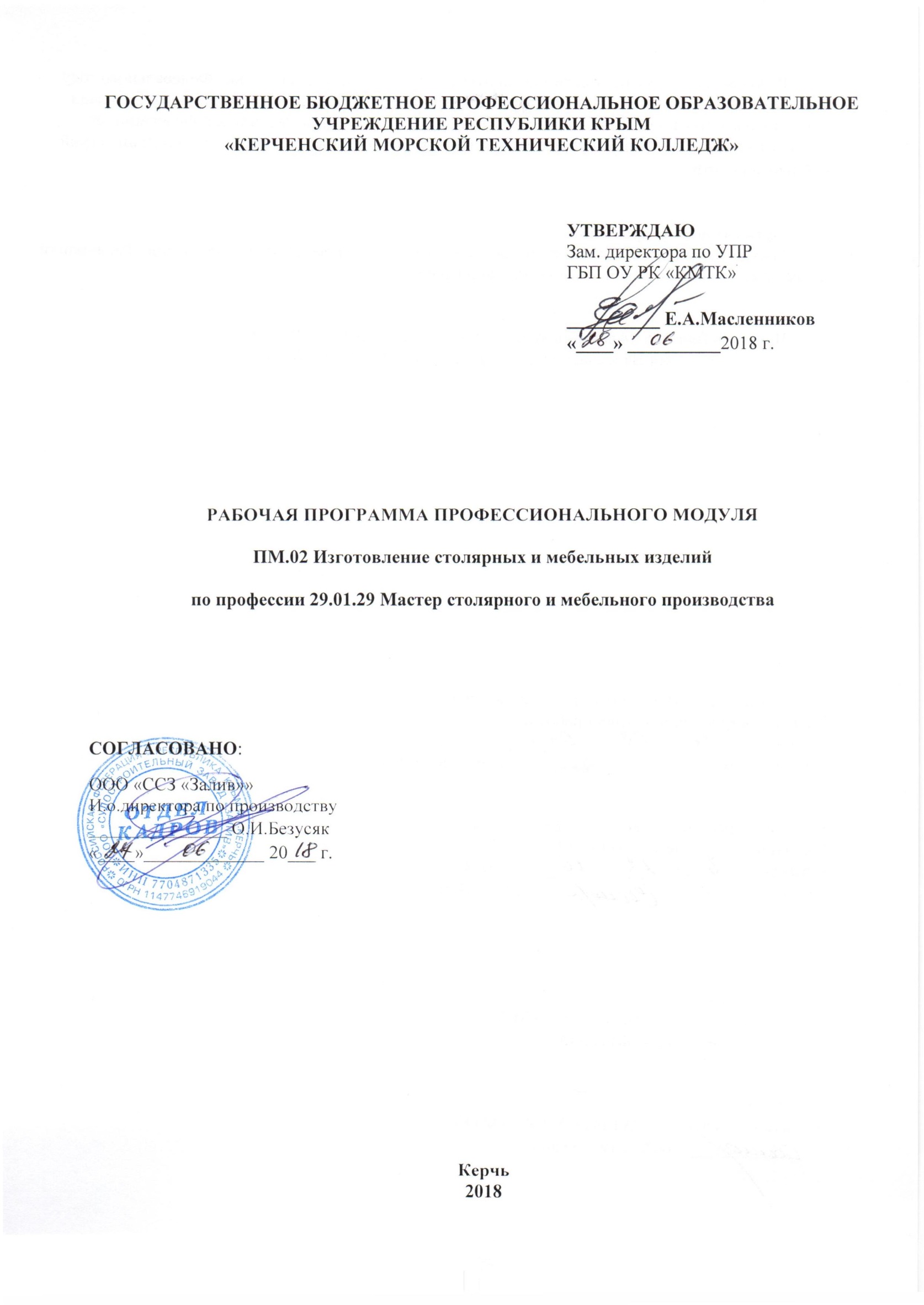 ГОСУДАРСТВЕННОЕ БЮДЖЕТНОЕ ПРОФЕССИОНАЛЬНОЕ ОБРАЗОВАТЕЛЬНОЕ УЧРЕЖДЕНИЕ РЕСПУБЛИКИ КРЫМ«КЕРЧЕНСКИЙ МОРСКОЙ ТЕХНИЧЕСКИЙ КОЛЛЕДЖ»РАБОЧАЯ ПРОГРАММА профессионального модуляПМ.02 Изготовление столярных и мебельных изделийпо профессии 29.01.29 Мастер столярного и мебельного производстваСОГЛАСОВАНО:ООО «ССЗ «Залив»» И.о.директора по производству_______________ О.И.Безусяк «____»_____________ 20___ г.Керчь2018 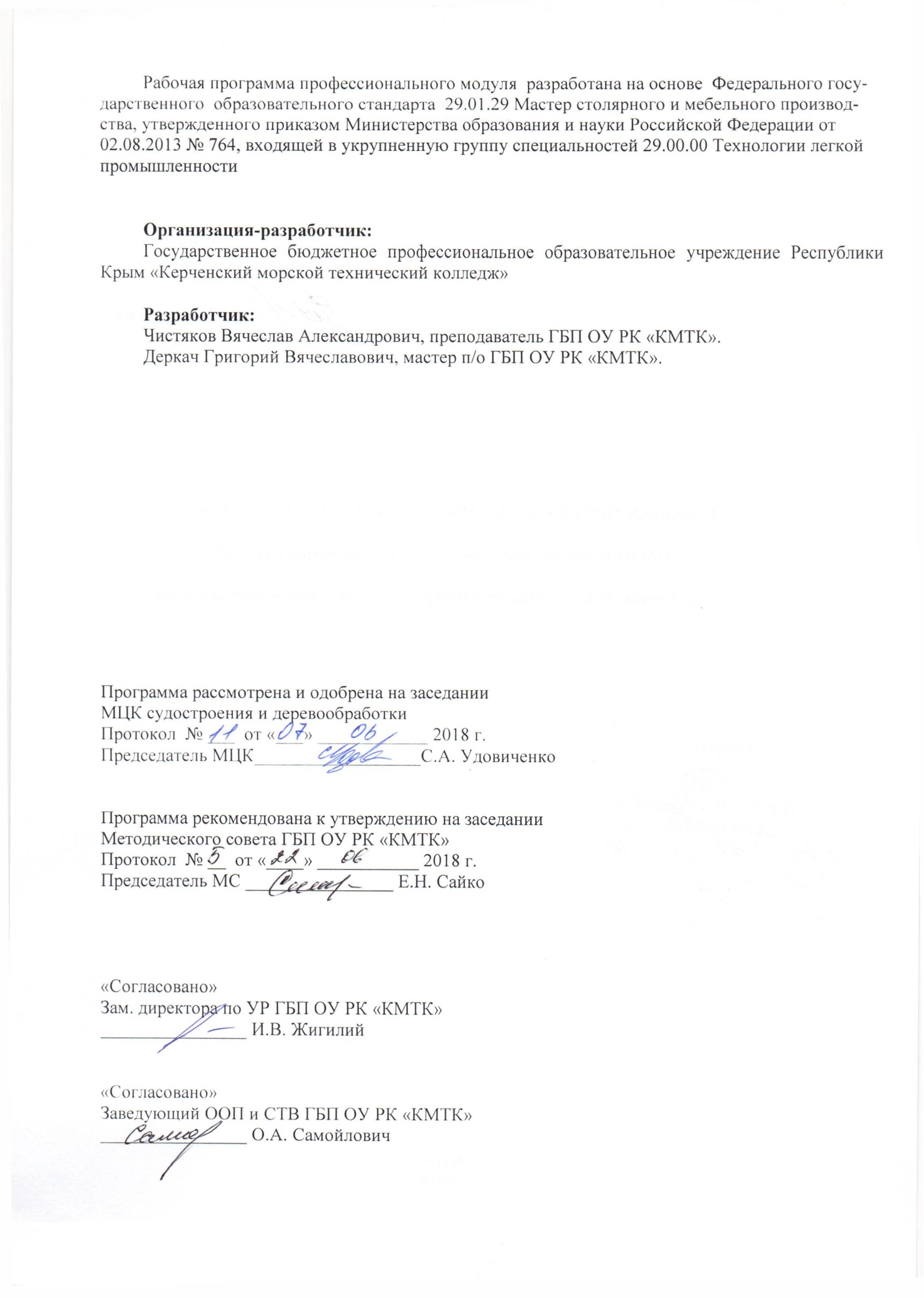 Рабочая программа профессионального модуля разработана на основе Федерального государственного образовательного стандарта 29.01.29 Мастер столярного и мебельного производства, утвержденного приказом Министерства образования и науки Российской Федерации от 02.08.2013 № 764, входящей в укрупненную группу специальностей 29.00.00 Технологии легкой промышленностиОрганизация-разработчик:Государственное бюджетное профессиональное образовательное учреждение Республики Крым «Керченский морской технический колледж»Разработчик:Чистяков Вячеслав Александрович, преподаватель ГБП ОУ РК «КМТК».Деркач Григорий Вячеславович, мастер п/о ГБП ОУ РК «КМТК».Программа рассмотрена и одобрена на заседании МЦК судостроения и деревообработкиПротокол № ___ от «___» ____________ 2018 г. Председатель МЦК__________________С.А. Удовиченко Программа рекомендована к утверждению на заседанииМетодического совета ГБП ОУ РК «КМТК»Протокол № __ от «____» ___________ 2018 г. Председатель МС ________________ Е.Н. Сайко «Согласовано»Зам. директора по УР ГБП ОУ РК «КМТК»________________ И.В. Жигилий«Согласовано»Заведующий ООП и СТВ ГБП ОУ РК «КМТК»________________ О.А. СамойловичСОДЕРЖАНИЕ1. паспорт ПРОГРАММЫ ПРОФЕССИОНАЛЬНОГО МОДУЛЯПМ.02 Изготовление столярных и мебельных изделий. 	1.1. Область применения программыПрограмма профессионального модуля является частью профессиональной образовательной программы профессиональной подготовки персонала по рабочей профессии 29.01.29 «Мастер столярного и мебельного производства», в части освоения основного вида профессиональной деятельности (ВПД): Изготовление столярных и мебельных изделий, и соответствующих профессиональных компетенций (ПК):ПК 2.1. Производить подбор и раскрой заготовок, механическую обработку деталей столярных и мебельных изделий.ПК 2.2. Выполнять столярные соединения.ПК 2.3. Ремонтировать и реставрировать столярные и мебельные изделия.ПК 2.4. Конструировать столярные изделия и мебель.	1.2. Цели и задачи профессионального модуля – требования к результатам освоения профессионального модуляС целью овладения указанным видом профессиональной деятельности и соответствующими профессиональными компетенциями обучающийся в ходе освоения профессионального модуля должен:иметь практический опыт:подбора и раскроя заготовок и механической обработки деталей столярных и мебельных изделий;выполнения столярных соединений;ремонта и реставрации столярных и мебельных изделий;конструирования столярных изделий и мебели.уметь:применять правила безопасности труда и производственной санитарии при выполнении столярных работ;налаживать и применять в работе станки, инструмент и оборудование для производства столярных работ;производить подготовку и разметку заготовок для деталей;выполнять раскрой древесины и древесных материалов;выполнять основные операции по обработке древесины и древесных материалов ручным инструментом: пиление, сверление, долбление, строгание, шлифование;выполнять основные операции по первичной и чистовой обработке древесины и древесных материалов электрифицированным инструментом и на деревообрабатывающих станках: пиление, фрезерование, сверление, точение, строгание, долбление, шлифование;определять степень точности обработки деталей по форме и размерам: допуски и посадки;определять степень точности обработки деталей по классу шероховатости поверхности: неровности, риски, ворсистость, мшистость;повышать качество обработки деталей по форме, размерам  и классу шероховатости поверхности: устранять пороки древесины, дефекты обработки, затачивать режущий инструмент;формировать шипы, проушины, гнезда;производить гнутье деталей столярных и мебельных изделий;приготавливать столярные клеи;выполнять столярные соединения;определять степень точности обработки деталей при выполнении столярных соединений; зазоры, натяги, допуски, посадки;производить столярную подготовку деталей, сборочных единиц и изделий из древесины под отделку и облицовку: устранять дефекты, выравнивать, шлифовать, зачищать поверхности;устанавливать крепежную арматуру и фурнитуру;определять основные виды дефектов, производить ремонт и реставрацию столярных изделий и мебели;проверять качество выполнения столярных работ;классифицировать столярные изделия и мебель по назначению и виду;разрабатывать конструкции столярных изделий и мебели;определять форму, рассчитывать и определять функциональные и конструктивные размеры столярных изделий и мебели.знать:правила безопасности труда и производственной санитарии при выполнении столярных работ;устройство, правила подналадки и эксплуатации станков, инструмента и оборудования, применяемого при производстве столярных работ;приемы подготовки и разметки заготовок для деталей;способы раскроя древесины и древесных материалов;основные операции по обработке древесины и древесных материалов ручным инструментом: пиление, сверление, долбление, строгание, шлифование;основные операции и приемы работы по обработке древесины и древесных материалов электрифицированным инструментом и на деревообрабатывающих станках: пиление, фрезерование, сверление, точение, строгание, долбление, шлифование;степени точности обработки деталей по форме и размерам: допуски и посадки;степени точности обработки деталей по классу шероховатости поверхности: неровности, риски, ворсистость, мшистость;способы повышения качества обработки деталей по форме, размерам и классу шероховатости поверхности: устранение пороков древесины, дефектов обработки, заточку режущего инструмента;приемы формирования шипов, проушин, гнезд;способы гнутья деталей столярных и мебельных изделий;способы приготовления столярных клеев;способы выполнения столярных соединений;степени точности обработки деталей при выполнении столярных соединений; зазоры, натяги, допуски, посадки;способы выполнения столярной подготовки деталей, сборочных единиц и изделий из древесины под отделку и облицовку: устранение дефектов, выравнивание, шлифование, зачистку;способы установки крепежной арматуры и фурнитуры;основные виды дефектов, способы ремонта и реставрации столярных изделий и мебели;правила проверки качества выполнения столярных работ;классификацию столярных изделий и мебели по назначению и виду;основные технологические приемы разработки конструкций столярных изделий и мебели;основные принципы формообразования, приемы определения функциональных и конструктивных размеров столярных изделий и мебели. 1.3. Рекомендуемое количество часов на освоение программы профессионального модуля:всего –  1131 час, в том числе:обязательной аудиторной учебной нагрузки обучающегося – 226 часов из нихпрактические занятия – 91 час;учебная практика – 252 часа;производственная практика – 540 часов.самостоятельная работа обучающегося – 113 часов.2. результаты освоения ПРОФЕССИОНАЛЬНОГО МОДУЛЯ Результатом освоения профессионального модуля является овладение обучающимися видом профессиональной деятельности изготовление столярных и мебельных изделий, в том числе профессиональными (ПК) и общими (ОК) компетенциями:3. СТРУКТУРА и содержание профессионального модуля3.1. Тематический план профессионального модуля 3.2. Содержание обучения по профессиональному модулю (ПМ)4. условия реализации ПРОФЕССИОНАЛЬНОГО МОДУЛЯ4.1. Требования к минимальному материально-техническому обеспечениюРеализация программы модуля предполагает наличие учебного кабинета: «Технологии столярных и мебельных работ»; мастерской: «Столярной мастерской».Оборудование учебного кабинета и рабочих мест кабинета: «Технологии столярных и мебельных работ»:посадочные места по количеству обучающихся ;рабочее место преподавателя;комплекты учебно – наглядных пособий «Технология столярных и мебельных работ»;комплекты учебно – наглядных пособий «Конструирование столярных и мебельных изделий»;комплект учебно – методической документации.Технические средства обучения:компьютер с лицензионным программным обеспечением ;мультимедиапроектор .Оборудование  мастерской и рабочих мест мастерской: «Столярной мастерской»:рабочее место преподавателя ;столярные верстаки ;комплект ручного столярного инструмента  на каждый вид работ;электрифицированный столярный инструмент по каждому виду работ .комплект учебно – методической документации.ручной и электрифицированный столярный инструмент;Реализация профессионального модуля предполагает обязательную производственную практику, которую рекомендуется проводить концентрированно.Оборудование и технологическое оснащение рабочих мест:Столярные верстаки, комплекты ручного столярного инструмента по каждому виду работ, электрифицированный инструмент, деревообрабатывающие станки.4.2. Информационное обеспечение обученияПеречень рекомендуемых учебных изданий, Интернет-ресурсов, дополнительной литературыОсновные источники: Дополнительные источники:Г. И. Клюев, Мастер столярного и мебельного производства: учебник для нач. проф. образования. – М: Издательский центр: «Академия», 2008 – 320с. П.Д. Бобиков, Изготовление столярно – мебельных изделий: для нач. проф. образования – 5 – е издание стереотипное. – М: Издательский центр: «Академия», 2010 – 360с.  Ю.Ф. Стрежнев, Конструирование мебели: учебник – 4-е изд., перераб. и доп. –  М: Издательство: «Профи», 2009 – 280с. Г. И. Клюев, Справочник мастера столярного и мебельного производства: учебное пособие для нач. проф. образования – М: Издательский центр: «Академия», 2008 – 360с.ГОСТ 13025.1-13025.4 «Мебель бытовая. Функциональные размеры».ъГОСТ 214О0-80 «Производство мебельное. Продукция. Термины и определения».ГОСТ 7016 – 82 «Древесина. Шероховатость поверхности. Параметры и характеристики». ГОСТ 16371- 93 « Мебель . Общие технические условия».Интернет – источники1. http://gardenweb.ru/article/?c=stolyarnye-raboty2. http://ya-mebelshik.narod.ru/4.3. Общие требования к организации образовательного процессаОбязательным условием допуска обучающихся к производственной практике в рамках профессионального модуля ПМ.02 «Изготовление столярных и мебельных изделий» является освоение  учебной практики для получения первичных профессиональных навыков в рамках профессионального модуляИзучение общепрофессиональной дисциплины. «Материаловедение» должно предшествовать изучению профессионального модуля.Изучение общепрофессиональных дисциплин, «Техническая графика»,  «Электротехника»,  «Экономика организации»,    «Охрана труда», должны проводиться параллельно изучению профессионального модуля.  4.4. Кадровое обеспечение образовательного процессаТребования к квалификации педагогических (инженерно-педагогических) кадров, обеспечивающих обучение по междисциплинарным курсам: наличие среднего профессионального или высшего профессионального образования, соответствующее профилю модуля ПМ.02 «Изготовление столярных и мебельных изделий» по профессии «Мастер столярного и мебельного производства»Требования к квалификации педагогических кадров, осуществляющих руководство практикойИнженерно-педагогический состав: дипломированные специалисты - преподаватели междисциплинарных дисциплин с обязательной стажировкой в профильных организациях не реже одного раза в три года.Мастера: наличие разряда на 1–2 выше по профессии, чем предусмотрено образовательным стандартом для выпускников, с обязательной стажировкой в профильных организациях не реже одного раза в три года. Опыт деятельности в организациях соответствующей профессиональной сферы является обязательным для преподавателей, отвечающих за освоение обучающимся профессионального цикла.5. Контроль и оценка результатов освоения профессионального модуля (вида профессиональной деятельности)Образовательное учреждение, реализующее подготовку по программе профессионального модуля, обеспечивает организацию и проведение текущего контроля индивидуальных образовательных достижений - демонстрируемых обучающимися знаний, умений и  практических навыков. Текущий контроль проводится преподавателем (или мастером производственного обучения) в процессе обучения. Обучение по  профессиональному модулю завершается промежуточной аттестацией в форме комплексного экзамена   по профессиональному модулю, которую проводит экзаменационная комиссия. В состав экзаменационной комиссии могут входить представители общественных организаций обучающихся и объединений работодателей.Формы и методы текущего и промежуточной аттестации по профессиональному модулю доводятся до сведения обучающихся не позднее двух месяцев от начала обучения по основной профессиональной  образовательной  программе. Для текущего контроля и промежуточной аттестации образовательными учреждениями создаются фонды оценочных средств (ФОС). ФОС включают в себя педагогические контрольно-измерительные материалы, предназначенные для определения соответствия (или несоответствия) индивидуальных образовательных достижений основным показателям результатов подготовки (таблицы).6 .ЛИСТ ИЗМЕНЕНИЙ, ДОПОЛНЕНИЙ УТВЕРЖДАЮЗам. директора по УПРГБП ОУ РК «КМТК»__________ Е.А.Масленников «____» __________2018 г.1.  ПАСПОРТ  ПРОГРАММЫ ПРОФЕССИОНАЛЬНОГО МОДУЛЯстр.42. результаты освоения ПРОФЕССИОНАЛЬНОГО МОДУЛЯ63. СТРУКТУРА и содержание профессионального модуля74 условия реализации ПРОФЕССИОНАЛЬНОГО МОДУЛЯ245. Контроль и оценка результатов освоения профессионального модуля (вида профессиональной деятельности)266. лист изменений, дополнений30КодНаименование результата обученияПК 2.1 Производить подбор и раскрой заготовок, механическую обработку деталей столярных и мебельных изделий.ПК 2.2 Выполнять столярные соединенияПК 2.3 Ремонтировать и реставрировать столярные и мебельные изделия.ПК 2.4. Конструировать столярные изделия и мебель.ОК 1 Понимать сущность и социальную значимость своей будущей профессии, проявлять к ней устойчивый интересОК 2Организовывать собственную деятельность, исходя из цели и способов ее достижения, определенных руководителем.ОК 3Анализировать рабочую ситуацию, осуществлять текущий и итоговый контроль, оценку и коррекцию собственной деятельности, нести ответственность за результаты своей работы.ОК4Осуществлять поиск информации, необходимой для эффективного выполнения профессиональных задач.ОК 5Использовать информационно-коммуникационные технологии в профессиональной деятельности.ОК 6Работать в команде, эффективно общаться с коллегами, руководством, клиентамиОК7Исполнять воинскую обязанность, в том числе с применением полученных профессиональных знаний (для юношей).Коды профессиональных компетенцийНаименования разделов профессионального модуля*Всего часовОбъем времени, отведенный на освоение междисциплинарного курса (курсов)Объем времени, отведенный на освоение междисциплинарного курса (курсов)Объем времени, отведенный на освоение междисциплинарного курса (курсов)Практика Практика Коды профессиональных компетенцийНаименования разделов профессионального модуля*Всего часовОбязательная аудиторная учебная нагрузка обучающегосяОбязательная аудиторная учебная нагрузка обучающегосяСамостоятельная работа обучающегося, часовУчебная,часовПроизводственная,часовКоды профессиональных компетенцийНаименования разделов профессионального модуля*Всего часовВсего,часовв т.ч. практические занятия,часовСамостоятельная работа обучающегося, часовУчебная,часовПроизводственная,часов12345678ПК 2.1. ПК 2.2. ПК 2.3. Раздел 1. ПМ.02 МДК.02.01 Технология столярных и мебельных работ4351464673216ПК 2.4Раздел 2. ПМ.02 МДК.02.02 Конструирование столярных и мебельных изделий15680454036ПК 2.1-2.4Производственная практика, часов540540Всего:113122691113252540Наименование разделов профессионального модуля (ПМ), междисциплинарных курсов (МДК) и темСодержание учебного материала, практические занятия, самостоятельная работа обучающихся, Содержание учебного материала, практические занятия, самостоятельная работа обучающихся, Содержание учебного материала, практические занятия, самостоятельная работа обучающихся, Содержание учебного материала, практические занятия, самостоятельная работа обучающихся, Объем часовУровень освоения1222234ПМ. 02. Выполнение столярных и мебельных работПМ. 02. Выполнение столярных и мебельных работПМ. 02. Выполнение столярных и мебельных работПМ. 02. Выполнение столярных и мебельных работПМ. 02. Выполнение столярных и мебельных работ1131Раздел 1. ПМ.02 МДК.02.01 Технология столярных и мебельных работРаздел 1. ПМ.02 МДК.02.01 Технология столярных и мебельных работРаздел 1. ПМ.02 МДК.02.01 Технология столярных и мебельных работРаздел 1. ПМ.02 МДК.02.01 Технология столярных и мебельных работРаздел 1. ПМ.02 МДК.02.01 Технология столярных и мебельных работ435Тема 1. Деревообрабатывающие инструменты и станкиСодержание Содержание Содержание Содержание 20Тема 1. Деревообрабатывающие инструменты и станки1.1.1.Безопасность труда и производственная санитария. Требования охраны труда к станкам, инструменту и оборудованию. Организация рабочего места и обеспечение безопасности труда столяра. 11, 2Тема 1. Деревообрабатывающие инструменты и станки222Безопасность труда при работе ручным электрифицированным инструментом и на деревообрабатывающих станках Санитарно-гигиенические нормы.11, 2Тема 1. Деревообрабатывающие инструменты и станки333Устройство инструмента и оборудования для производства столярных работ. Столярный верстак, его устройство. Приспособления для работы на верстаке. Инструмент и приспособления, применяемые при разметке. 11, 2Тема 1. Деревообрабатывающие инструменты и станки444Инструмент для ручного пиления древесины. Устройство инструмента для плоского строгания. Инструмент для долбления и резания древесины. Инструмент для шлифования и зачистки небольших поверхностей, кромок, малогабаритных изделий.11, 2Тема 1. Деревообрабатывающие инструменты и станки555Конструкция, устройство и принцип работы электрифицированного инструмента для пиления. Основные узлы и принцип работы дрели. 11, 2Тема 1. Деревообрабатывающие инструменты и станки666Конструкция шлифовальной ленты. Механизированный инструмент для шлифования и зачистки древесины.11, 2Тема 1. Деревообрабатывающие инструменты и станки777 Основные конструктивные части фуговальных, рейсмусовых, четырёхсторонних продольно – фрезерные, фрезерных, сверлильно – пазовальных, сверлильных, шлифовальных станков.21, 2Тема 1. Деревообрабатывающие инструменты и станки888Пилы круглые стальные и оснащенные пластинами твердого сплава.11, 2Тема 1. Деревообрабатывающие инструменты и станки999Конструкция круглопильных станков для поперечного и продольного раскроя пиломатериала с ручной и механизированной подачей.11, 2Тема 1. Деревообрабатывающие инструменты и станки101010Конструкция круглопильных станков для поперечного и продольного раскроя пиломатериала с ручной и механизированной подачей. 11, 2Тема 1. Деревообрабатывающие инструменты и станки111111Основные конструктивные части фуговальных, рейсмусовых, четырёхсторонних продольно – фрезерные, фрезерных, сверлильно – пазовальных, сверлильных, шлифовальных станков.11, 2Тема 1. Деревообрабатывающие инструменты и станки121212Подналадка инструмента и оборудования для производства столярных работ. Последовательность подготовки инструмента к работе Требования к качеству подготовки пил. 11, 2Тема 1. Деревообрабатывающие инструменты и станки131313Наладка рубанка. Требования к налаженному инструменту для строгания.11, 2Тема 1. Деревообрабатывающие инструменты и станки141414Последовательность регулировки и наладки электрифицированного инструмента перед работой. 11, 2Тема 1. Деревообрабатывающие инструменты и станки151515Подналадка инструмента в процессе работы. Порядок смены режущего инструмента.11, 2Тема 1. Деревообрабатывающие инструменты и станки161616Приёмы размерной настройки деревообрабатывающих станков перед работой. Подналадка станков во время их работы11, 2Тема 1. Деревообрабатывающие инструменты и станки171717Эксплуатация инструмента и оборудования для производства столярных работ. Правила эксплуатации верстака и механических вайм. Уход, эксплуатация и хранение ручного столярного инструмента. 11, 2Тема 1. Деревообрабатывающие инструменты и станки181818Порядок включения, эксплуатации и хранения электрифицированного инструмента. Факторы, влияющие на снижение срока службы инструмента и оборудования.11, 2Тема 1. Деревообрабатывающие инструменты и станки191919Порядок пуска и остановка обслуживаемого оборудования. Инструкции по эксплуатации деревообрабатывающих станков.11, 2Тема 1. Деревообрабатывающие инструменты и станкиПрактические занятия Практические занятия Практические занятия Практические занятия 10Тема 1. Деревообрабатывающие инструменты и станки111Проверка соответствия ручных ножовок требованиям охраны труда. Проверка соответствия строгального инструмента требованиям охраны труда. 1Тема 1. Деревообрабатывающие инструменты и станки222Проверка соответствия долото и стамесок требованиям охраны труда. Проверка соответствия электрифицированного лобзика требованиям охраны труда. 1Тема 1. Деревообрабатывающие инструменты и станки333Проверка соответствия ручного электрифицированного рубанка требованиям охраны труда. Проверка соответствия ручного электрифицированной дрели требованиям охраны труда. 1Тема 1. Деревообрабатывающие инструменты и станки444Проверка соответствия ручного электрифицированной шлифовальной машины требованиям охраны труда.  Проверка соответствия круглопильного станка требованиям охраны труда. 1Тема 1. Деревообрабатывающие инструменты и станки555Проверка соответствия фуговального станка  требованиям охраны труда. Проверка соответствия рейсмусового станка  требованиям охраны труда. 1Тема 1. Деревообрабатывающие инструменты и станки666Проверка соответствия фрезерного станка  требованиям охраны труда. Проверка соответствия сверлильного станка  требованиям охраны труда. 1Тема 1. Деревообрабатывающие инструменты и станки777Проверка соответствия шлифовального станка требованиям охраны труда. Подналадка строгального инструмента при производстве столярных работ.1Тема 1. Деревообрабатывающие инструменты и станки888Подналадка электрифицированного рубанка при производстве столярных работ. Подналадка станка при производстве столярных работ.1Тема 1. Деревообрабатывающие инструменты и станки999Подналадка круглопильного станка при производстве столярных работ.Подналадка фуговального станка при производстве столярных работ.1Тема 1. Деревообрабатывающие инструменты и станки101010Подналадка рейсмусового станка при производстве столярных работ.Подналадка  сверлильного станка при производстве столярных работ.1Тема 2. Обработка древесины и древесных материаловСодержание  Содержание  Содержание  Содержание  40Тема 2. Обработка древесины и древесных материалов111Подбор заготовок. Материалы, применяемые в производстве изделий из древесины и древесных материалов. 11, 2Тема 2. Обработка древесины и древесных материалов222Особенности конструирования, связанные со свойствами древесины. Достоинства и недостатки  древесины, как конструкционного материала. Конструкционные, облицовочные, клеевые, отделочные материалы для производства столярных и мебельных изделий. 11, 2Тема 2. Обработка древесины и древесных материалов333Требования к материалам для изготовления столярных и мебельных изделий. ГОСТ 16371- 93 «Мебель . Общие технические условия».11, 2Тема 2. Обработка древесины и древесных материалов444Подготовка и разметка заготовок.  Подготовка заготовок к разметке. 11, 2Тема 2. Обработка древесины и древесных материалов555Последовательность и приёмы разметки по чертежу, образцу и шаблону. Определение размера припуска на дальнейшую обработку.11, 2Тема 2. Обработка древесины и древесных материалов666Требования к разметке и методы контроля.11, 2Тема 2. Обработка древесины и древесных материалов777Обработка древесины и древесных материалов ручным инструментом. Пиление древесины. Приёмы работы ножовкой. Пиления по разметке, с помощью стусла, упора. 11, 2Тема 2. Обработка древесины и древесных материалов888Строгание древесины. Выбор базовой стороны и направления строгания. Процесс строгания. 11, 2Тема 2. Обработка древесины и древесных материалов999Долбление и резание стамеской. Правила и приемы долбления глухих и сквозных гнезд под различными углами. Правила и приемы зачистки выдолбленных отверстий. 11, 2Тема 2. Обработка древесины и древесных материалов101010Сверление древесины. Правила и приемы сверления вертикальных и наклонных отверстий. Требования к качеству сверления. 11, 2Тема 2. Обработка древесины и древесных материалов111111Шлифование древесины. Приемы выполнения операции шлифования.11, 2Тема 2. Обработка древесины и древесных материалов121212Обработка древесины и древесных материалов электрифицированным инструментом. Основные операции и приемы работы по обработке древесины электрифицированным инструментом. 11, 2Тема 2. Обработка древесины и древесных материалов131313Приёмы выполнения различных видов  пиления электрическим лобзиком древесины и древесных материалов. 11, 2Тема 2. Обработка древесины и древесных материалов141414Приёмы торцевание пиломатериала, продольного пиления и выборки четверти  циркулярной пилой. 11, 2Тема 2. Обработка древесины и древесных материалов151515Приёмы строгания и снятия фасок электрическим рубанком. 11, 2Тема 2. Обработка древесины и древесных материалов161616Приёмы сверления горизонтальных и вертикальных отверстий электрической дрелью.11, 2Тема 2. Обработка древесины и древесных материалов171717Раскрой листовых материалов. 11, 2Тема 2. Обработка древесины и древесных материалов181818Методы и виды раскроя пиломатериала на заготовки. 11, 2Тема 2. Обработка древесины и древесных материалов191919Способы раскроя пиломатериала на заготовки. 11, 2Тема 2. Обработка древесины и древесных материалов202020Порядок составления карт и схем раскроя.11, 2Тема 2. Обработка древесины и древесных материалов212121Обработка древесины и древесных материалов на деревообрабатывающих станках. 11, 2Тема 2. Обработка древесины и древесных материалов222222Приёмы пиления заготовок на круглопильных станках с ручной и механизированной подачей. Получение прямолинейных и криволинейных заготовок. 21, 2Тема 2. Обработка древесины и древесных материалов232323Приёмы работы на шлифовальных станках с ручной и механической подачей. Зачистка поверхностей деталей шлифованием. 11, 2Тема 2. Обработка древесины и древесных материалов242424Фрезерование. Первичная механическая обработка брусковых заготовок. 11, 2Тема 2. Обработка древесины и древесных материалов252525Обработка заготовок на фуговальных, рейсмусовых станках, многосторонних продольно-фрезерных станках. 11, 2Тема 2. Обработка древесины и древесных материалов262626Придание заготовкам заданного размера по длине на торцовочных станках. 11, 2Тема 2. Обработка древесины и древесных материалов272727Приёмы точения заготовок на токарных станках. Технологическая последовательность вытачивания деталей. 21, 2Тема 2. Обработка древесины и древесных материалов282828Приёмы сверления отверстий на сверлильных станках с ручной и механической подачей. 11, 2Тема 2. Обработка древесины и древесных материалов292929Гнутьё деталей столярных и мебельных изделий. Последовательность и состав операций при гнутье.11, 2Тема 2. Обработка древесины и древесных материалов303030Требования к качеству исходных материалов для гнутья и заготовок после гнутья. Подготовка материалов к гнутью.11, 2Тема 2. Обработка древесины и древесных материалов313131Особенности гнутья с одновременным склеиванием. Применяемое оборудование, режимы подготовки к гнутью и гнутье. Способы гнутья.11, 2Тема 2. Обработка древесины и древесных материалов323232Требования, предъявляемые к заготовкам после гнутья. Дефекты гнутых заготовок и способы их исправления.11, 2Тема 2. Обработка древесины и древесных материалов333333Столярная подготовка деталей и изделий под отделку и облицовку. 11, 2Тема 2. Обработка древесины и древесных материалов343434Устранение дефектов древесины. Последовательность высверливание и заделывание сучков. 11, 2Тема 2. Обработка древесины и древесных материалов353535Требования, предъявляемые к пробкам (вставкам) и к качеству их установки. Приёмы заделки трещин и вырывов волокон на поверхности древесины. 11, 2Тема 2. Обработка древесины и древесных материалов363636Выравнивание и зачистка поверхности. Приёмы работы шлифтиком. 11, 2Тема 2. Обработка древесины и древесных материалов373737Окончательное сглаживание поверхности шлифовальной шкуркой под прозрачную и непрозрачную отделку. 11, 2Тема 2. Обработка древесины и древесных материалов383838Требования, предъявляемые к столярной подготовке.11, 2Тема 2. Обработка древесины и древесных материаловПрактические занятия Практические занятия Практические занятия Практические занятия 10Тема 2. Обработка древесины и древесных материалов111Подбор материала для изготовления  столярных изделий. Подготовка заготовок и разметка параллельных линий. Подготовка заготовок  и разметка углов.1Тема 2. Обработка древесины и древесных материалов222Разметка деталей изделия по чертежу с учётом припуска на обработку. Выбор рационального способа раскроя древесины. Раскрой древесины электрифицированным инструментом 1Тема 2. Обработка древесины и древесных материалов333Раскрой древесины на круглопильном станке. Раскрой древесных материалов электрифицированным инструментом. Раскрой древесных материалов на круглопильном станке.1Тема 2. Обработка древесины и древесных материалов444Обработка древесины столярной ножовкой. Обработка древесины строгальным  инструментом. Обработка древесины долотом и стамеской.1Тема 2. Обработка древесины и древесных материалов555Обработка древесины электрическим рубанком. Обработка древесины электрической дрелью. Обработка древесины шлифовальной машиной.1Тема 2. Обработка древесины и древесных материалов666Обработка древесины на круглопильном станке. Обработка древесины на фуговальном станке. Обработка древесины на рейсмусовом станке 1Тема 2. Обработка древесины и древесных материалов777Обработка древесины на сверлильном станке. Обработка древесины на  шлифовальном станке. Получения криволинейной детали столярного изделия  методом гнутья.1Тема 2. Обработка древесины и древесных материалов888Получения криволинейной детали мебельного изделия методом гнутья. Устранение  дефектного места древесины. Устранение сучков в древесине.1Тема 2. Обработка древесины и древесных материалов999Устранение трещин в древесине. Заделка сучков на поверхности древесины. Заделка трещин на поверхности древесины1Тема 2. Обработка древесины и древесных материалов101010Выравнивание поверхности древесины при столярной подготовке.Шлифование поверхности  древесины при столярной подготовкеЗачистка поверхности  древесины при столярной подготовке1Тема 3. Точность обработки и шероховатость поверхностиСодержание   Содержание   Содержание   Содержание   14Тема 3. Точность обработки и шероховатость поверхности111Степени точности обработки деталей по форме и размерам. Факторы,  влияющие на точность обработки. Степени точности обработки деталей по форме и размерам. ГОСТ 6449 - 82 «Изделия из древесины и древесных материалов». 11, 2Тема 3. Точность обработки и шероховатость поверхности222Основные термины и определения ГОСТ 6449.1– ГОСТ 6449.5 «Изделия из древесины и древесных материалов.11, 2Тема 3. Точность обработки и шероховатость поверхности333Допуски и посадки». ГОСТ 7307-75: «Детали из древесины и древесных материалов. Припуски на механическую обработку».11, 2Тема 3. Точность обработки и шероховатость поверхности444Степени точности обработки деталей по классу шероховатости поверхности. 11, 2Тема 3. Точность обработки и шероховатость поверхности555Шероховатость обрабатываемой поверхности. Виды неровностей:  неровности, риски, ворсистость, мшистость.11, 2Тема 3. Точность обработки и шероховатость поверхности666Качество поверхностей при разных видах обработки. ГОСТ 7016 – 82 «Древесина. Шероховатость поверхности. Параметры и характеристики».11, 2Тема 3. Точность обработки и шероховатость поверхности777Способы повышения качества обработки. 11, 2Тема 3. Точность обработки и шероховатость поверхности888Влияние пороков древесины на качество обработки.11, 2Тема 3. Точность обработки и шероховатость поверхности999Приёмы обработки заготовок с пороками древесины ручным, электрифицированным столярным инструментом и на деревообрабатывающих станках.11, 2Тема 3. Точность обработки и шероховатость поверхности101010Влияние технического состояния электрифицированного инструмента и деревообрабатывающих станков на точность обработки. Способы устранения дефектов обработки.11, 2Тема 3. Точность обработки и шероховатость поверхности111111Влияние остроты режущего инструмента на качество обработки. Требования, предъявляемые к качеству заточки режущего инструмента.11, 2Тема 3. Точность обработки и шероховатость поверхности121212Приёмы заточки ножовок, ножей рубанков, стамесок, сверл.11, 2Тема 3. Точность обработки и шероховатость поверхности131313Проверка качества выполнения столярных работ. Способы контроля точности обработки деталей при строгании, сверление, долбление, резание стамеской, шлифование. 11, 2Тема 3. Точность обработки и шероховатость поверхности141414Правила проверки качества заготовок и деталей, изготовленных на деревообрабатывающих станках. Правила проверки прямоугольности сборочных единиц и изделий.11, 2Тема 3. Точность обработки и шероховатость поверхностиПрактические занятияПрактические занятияПрактические занятияПрактические занятия10Тема 3. Точность обработки и шероховатость поверхности111Определение степени точности обработки детали по форме после строгания. Определение степени точности обработки детали по форме после фрезерования. Определение степени точности обработки детали по форме после точения.1Тема 3. Точность обработки и шероховатость поверхности222Определение степени точности обработки детали по размерам после пиления. Определение степени точности обработки детали по размерам после строгания. Определение степени точности обработки детали по размерам после сверления.1Тема 3. Точность обработки и шероховатость поверхности333Определение степени точности обработки детали по размерам после фрезерования.1Тема 3. Точность обработки и шероховатость поверхности444Определение степени точности обработки детали по размерам после точения. Определение степени точности обработки детали по классу шероховатости поверхности  после пиления.1Тема 3. Точность обработки и шероховатость поверхности555Определение степени точности обработки детали по классу шероховатости поверхности строгания. Определение степени точности обработки детали по классу шероховатости поверхности фрезерования. Определение степени точности обработки детали по классу шероховатости поверхности после шлифования.1Тема 3. Точность обработки и шероховатость поверхности666Устранение пороков древесины. Устранение дефектов обработки после пиления1Тема 3. Точность обработки и шероховатость поверхности777Устранение дефектов обработки после строгания. Устранение дефектов обработки после фрезерования1Тема 3. Точность обработки и шероховатость поверхности888Заточка ножовок. Заточка ножей рубанков. Заточка стамесок. Заточка долото. Заточка сверл.1Тема 3. Точность обработки и шероховатость поверхности999Проверка качества пиления ножовкой. Проверка качества пиления электрифицированным инструментом. Проверка качества строгания рубанком. Проверка качества строгания электрическим рубанком.1Тема 3. Точность обработки и шероховатость поверхности101010Проверка качества фрезерования. Проверка качества точения. Проверка качества шлифования.1Тема 4. Столярные соединенияСодержание  Содержание  Содержание  Содержание  16Тема 4. Столярные соединения111Способы выполнения столярных соединений. Виды неразъёмных соединений, применяемых при изготовлении столярных и мебельных изделий. 11, 2Тема 4. Столярные соединения222Способы выполнения углового серединного и концевого соединения. 11, 2Тема 4. Столярные соединения333Угловые ящичные соединения. 11, 2Тема 4. Столярные соединения444Способы соединения деталей по кромке: на рейку, в четверть, в паз и гребень закруглённые, прямоугольные, трапециевидные и на гладкую фугу.  11, 2Тема 4. Столярные соединения555Формирование шипов, проушин, гнезд 11, 2Тема 4. Столярные соединения666. Определение параметров шипа, проушины, гнезда. Влияние на прочность соединения качества древесины, точности обработки и разметки.11, 2Тема 4. Столярные соединения777Формирование шипов, проушин, гнезд при помощи ручного столярного инструмента и на деревообрабатывающих станках.11, 2Тема 4. Столярные соединения888Влияние на прочность соединения формы и размера шипа. Последовательность выполнения шипового соединения.11, 2Тема 4. Столярные соединения999Точность обработки деталей при выполнении столярных соединений. 11, 2Тема 4. Столярные соединения101010Посадки с натягом, зазором и переходные. 11, 2Тема 4. Столярные соединения111111Допуск зазора и натяга. 11, 2Тема 4. Столярные соединения121212Система допусков и посадок.21, 2Тема 4. Столярные соединения131313Выбор классов точности и посадок. 11, 2Тема 4. Столярные соединения141414Виды посадок: тугая посадка, напряженная посадка, плотная посадка, скользящая посадка, ходовая посадка, легкоходовая посадка21, 2Тема 4. Столярные соединенияПрактические занятия Практические занятия Практические занятия Практические занятия 10Тема 4. Столярные соединения111Определение видов шипов. Формирование шипов, проушин, гнезд.1Тема 4. Столярные соединения222Выполнение углового концевого соединения на шип открытый сквозной одинарный. Выполнение углового концевого соединения на шип одинарный несквозной с полупотёмком1Тема 4. Столярные соединения333Выполнение углового концевого соединения на шип одинарный несквозной с потёмком. Выполнение углового концевого соединения на шип круглый вставной несквозной.1Тема 4. Столярные соединенияВыполнение углового серединного соединения на шип одинарный несквозной. Выполнение углового серединного соединения на шип одинарный сквозной.1Тема 4. Столярные соединения444Выполнение углового серединного соединения в паз и гребень. Выполнение углового серединного соединения в паз несквозной1Тема 4. Столярные соединения555Выполнение углового серединного соединения на шип круглый вставной несквозной. Выполнение углового ящичного соединения на шип прямой открытый сквозной1Тема 4. Столярные соединения666Определение степени точности обработки детали при выполнении углового концевого соединения на шип открытый сквозной одинарный. Определение степени точности обработки детали при выполнении углового концевого соединения на шип одинарный несквозной с полупотёмком1Тема 4. Столярные соединения777Определение степени точности обработки детали при выполнении углового концевого соединения на шип одинарный несквозной с потёмком. Определение степени точности обработки детали при выполнении углового концевого соединения на шип круглый вставной несквозной1Тема 4. Столярные соединения888Определение степени точности обработки детали при выполнении углового серединного соединения на шип одинарный несквозной. Определение степени точности обработки детали при выполнении углового серединного соединения на шип одинарный сквозной1Тема 4. Столярные соединения999Определение степени точности обработки детали при выполнении  углового серединного соединения в паз и гребень. Определение степени точности обработки детали при выполнении углового серединного соединения в паз несквозной1Тема 4. Столярные соединения101010Определение степени точности обработки детали при выполнении углового серединного соединения на шип круглый вставной несквозной. Определение степени точности обработки детали при выполнении  углового ящичного соединения на шип прямой открытый сквозной1Тема .5. Ремонт и реставрация столярных и мебельных изделийСодержание Содержание Содержание Содержание 18Тема .5. Ремонт и реставрация столярных и мебельных изделий111Ремонт столярных изделий. Основные виды дефектов столярных изделий. Основные причины и виды износа столярных изделий. Виды и способы ремонта столярных изделий. 11, 2Тема .5. Ремонт и реставрация столярных и мебельных изделий222Ремонт оконных блоков. Замена отдельных брусков створок, форточек. Установка заделок из древесины на клею. Усиление угловых соединений оконных створок, фрамуг, форточек. 11, 2Тема .5. Ремонт и реставрация столярных и мебельных изделий333Устранение неплотностей в шиповых соединениях. Пристрожка оконных переплетов. Ремонт подоконных досок.11, 2Тема .5. Ремонт и реставрация столярных и мебельных изделий444Ремонт дверных блоков Ремонт дверных полотен щитовой конструкции. Замена пришедшей в негодность филенки или части вертикальной, горизонтальной обвязки. Смена наличников11, 2Тема .5. Ремонт и реставрация столярных и мебельных изделий555Реставрация столярных изделий. Понятие о реставрации столярных изделий. 11, 2Тема .5. Ремонт и реставрация столярных и мебельных изделий666Подготовка столярного изделия к реставрации. Последовательность проведения  реставрации столярного изделия. Демонтаж столярного изделия на составные части. 11, 2Тема .5. Ремонт и реставрация столярных и мебельных изделий777Дезинфекция и укрепление деструктированной древесины. Реставрация конструктивных элементов из массива дерева. Реставрация остова столярного изделия. 11, 2Тема .5. Ремонт и реставрация столярных и мебельных изделий888Заделка сквозных трещин. Мелкие дефекты. Полный монтаж предмета.11, 2Тема .5. Ремонт и реставрация столярных и мебельных изделий999Способы приготовления столярного клея. Выбор и способы приготовления столярного клея. Синтетические клеи и клеи животного происхождения. 11, 2Тема .5. Ремонт и реставрация столярных и мебельных изделий101010Приготовление костного клея. Приготовление мездрового клея. Приготовление казеинового клея. Способы приготовления клея на основе клеящих смол.11, 2Тема .5. Ремонт и реставрация столярных и мебельных изделий111111Ремонт мебели. Основные виды дефектов мебели по технологическим и конструктивным признакам. 11, 2Тема .5. Ремонт и реставрация столярных и мебельных изделий121212Причины возникновения дефектов и способы их предупреждения. Понятие о ремонте мебельных изделий. Последовательность проведения ремонта мебели. 11, 2Тема .5. Ремонт и реставрация столярных и мебельных изделий131313Типичные места перелома столярной мебели. Способы ремонта ослабленных или полностью разрушенных шиповых соединений, в том числе брусковых, ящичных 11, 2Тема .5. Ремонт и реставрация столярных и мебельных изделий141414Способы ремонта при износе и поломке отдельных деталей и узлов мебели. Требования, предъявляемые к качеству ремонта мебели.11, 2Тема .5. Ремонт и реставрация столярных и мебельных изделий151515Реставрация мебели. Понятие о реставрации мебельных изделий. Способы реставрации мебели. Подготовка мебели к реставрации. 11, 2Тема .5. Ремонт и реставрация столярных и мебельных изделий161616Последовательность проведения  реставрации мебели. Демонтаж мебели на составные части. Дезинфекция и укрепление деструктированной древесины.11, 2Тема .5. Ремонт и реставрация столярных и мебельных изделий171717Реставрация остова мебели. Реставрация конструктивных элементов из массива дерева. Заделка сквозных и несквозных трещин. Устранение мелких дефектов.11, 2Тема .5. Ремонт и реставрация столярных и мебельных изделий181818Последовательность изготовления сопряжений. Полный монтаж предмета.11, 2Тема .5. Ремонт и реставрация столярных и мебельных изделийПрактические занятияПрактические занятияПрактические занятияПрактические занятия6Тема .5. Ремонт и реставрация столярных и мебельных изделий111Определение дефектов столярного изделия. Определение дефектов мебельного изделия.1Тема .5. Ремонт и реставрация столярных и мебельных изделий222Выполнение  замены отдельных брусков форточки. Выполнение усиления углового соединения форточки. Устранение неплотности в шиповом соединении. Установка заделки из древесины на клею.1Тема .5. Ремонт и реставрация столярных и мебельных изделий333Выполнение ремонта подоконной доски. Выполнение ремонта дверного полотна щитовой конструкции.1Тема .5. Ремонт и реставрация столярных и мебельных изделий444Замены филенки и обвязки филёнчатой двери. Выполнение ремонта ослабленного шиповых соединений.1Тема .5. Ремонт и реставрация столярных и мебельных изделий555Выполнение ремонта при износе отдельной детали мебели. Выполнение ремонта щитового элемента мебели. 1Тема .5. Ремонт и реставрация столярных и мебельных изделий666Выполнение ремонта гнутоклеенного элемента мебели. Выполнение демонтажа предмета на составные части.1Самостоятельная работа при изучении раздела 1. ПМ.02 МДК.02.01Составление конспектов, докладов, кроссвордов, подготовка к практическим занятиям.  Тематика внеаудиторной самостоятельной работыОсновные правила пожарной безопасности.Материалы для изготовления режущего инструмента.Классификация строгального инструмента.Технические характеристики ручного электрифицированного инструмента для пиленияРучной электрифицированный инструмент для пиления.Технические характеристики ручного электрифицированного инструмента для строгания.Технические характеристики ручного электрифицированного инструмента для фрезерованияРучной электрифицированный инструмент для фрезерования.Технические характеристики ручного электрифицированного инструмента для сверления.Технические характеристики ручного электрифицированного инструмента для шлифования.Ручной электрифицированный инструмент для шлифования.Элементы деревообрабатывающих станков.Технических характеристики круглопильных станков.Технические характеристики продольно – фрезерных станков.Составление схемы раскроя пиломатериала.Определение технологической последовательности изготовления простого  столярного изделия.Определение технологической последовательности изготовления простого мебельного изделия.Классификация шиповых соединений.Расчет и вычерчивание угловых концевых и срединных соединенийРасчет и вычерчивание угловых ящичных соединенийСоставление ведомости дефектов столярного изделияСоставление ведомости дефектов мебельного изделия.Последовательность ремонта столярного изделияПоследовательность ремонта мебельного изделияЦепнодолбежные станки.Раскрой древесины на станках.Технологический процесс гнутья брусковых деталей.Причины повреждений мебельных изделий.Механические свойства древесиныВлияние влажности древесины на качество изделий.Типы и структура технологического процесса.Точность обработки деталей.Условия взаимозаменяемости деталей.Формирование шипов, проушин, гнезд при помощи ручного столярного инструмента и на деревообрабатывающих станках.Обработка заготовок на фуговальных, рейсмусовых станках, многосторонних продольно-фрезерных станках.Влияние технического состояния электрифицированного инструмента и деревообрабатывающих станков на точность обработки. Способы устранения дефектов обработки.Основные виды дефектов столярных изделий. Основные причины и виды износа столярных изделий. Виды и способы ремонта столярных изделий. Ручной электрифицированный инструмент для строгания.Самостоятельная работа при изучении раздела 1. ПМ.02 МДК.02.01Составление конспектов, докладов, кроссвордов, подготовка к практическим занятиям.  Тематика внеаудиторной самостоятельной работыОсновные правила пожарной безопасности.Материалы для изготовления режущего инструмента.Классификация строгального инструмента.Технические характеристики ручного электрифицированного инструмента для пиленияРучной электрифицированный инструмент для пиления.Технические характеристики ручного электрифицированного инструмента для строгания.Технические характеристики ручного электрифицированного инструмента для фрезерованияРучной электрифицированный инструмент для фрезерования.Технические характеристики ручного электрифицированного инструмента для сверления.Технические характеристики ручного электрифицированного инструмента для шлифования.Ручной электрифицированный инструмент для шлифования.Элементы деревообрабатывающих станков.Технических характеристики круглопильных станков.Технические характеристики продольно – фрезерных станков.Составление схемы раскроя пиломатериала.Определение технологической последовательности изготовления простого  столярного изделия.Определение технологической последовательности изготовления простого мебельного изделия.Классификация шиповых соединений.Расчет и вычерчивание угловых концевых и срединных соединенийРасчет и вычерчивание угловых ящичных соединенийСоставление ведомости дефектов столярного изделияСоставление ведомости дефектов мебельного изделия.Последовательность ремонта столярного изделияПоследовательность ремонта мебельного изделияЦепнодолбежные станки.Раскрой древесины на станках.Технологический процесс гнутья брусковых деталей.Причины повреждений мебельных изделий.Механические свойства древесиныВлияние влажности древесины на качество изделий.Типы и структура технологического процесса.Точность обработки деталей.Условия взаимозаменяемости деталей.Формирование шипов, проушин, гнезд при помощи ручного столярного инструмента и на деревообрабатывающих станках.Обработка заготовок на фуговальных, рейсмусовых станках, многосторонних продольно-фрезерных станках.Влияние технического состояния электрифицированного инструмента и деревообрабатывающих станков на точность обработки. Способы устранения дефектов обработки.Основные виды дефектов столярных изделий. Основные причины и виды износа столярных изделий. Виды и способы ремонта столярных изделий. Ручной электрифицированный инструмент для строгания.Самостоятельная работа при изучении раздела 1. ПМ.02 МДК.02.01Составление конспектов, докладов, кроссвордов, подготовка к практическим занятиям.  Тематика внеаудиторной самостоятельной работыОсновные правила пожарной безопасности.Материалы для изготовления режущего инструмента.Классификация строгального инструмента.Технические характеристики ручного электрифицированного инструмента для пиленияРучной электрифицированный инструмент для пиления.Технические характеристики ручного электрифицированного инструмента для строгания.Технические характеристики ручного электрифицированного инструмента для фрезерованияРучной электрифицированный инструмент для фрезерования.Технические характеристики ручного электрифицированного инструмента для сверления.Технические характеристики ручного электрифицированного инструмента для шлифования.Ручной электрифицированный инструмент для шлифования.Элементы деревообрабатывающих станков.Технических характеристики круглопильных станков.Технические характеристики продольно – фрезерных станков.Составление схемы раскроя пиломатериала.Определение технологической последовательности изготовления простого  столярного изделия.Определение технологической последовательности изготовления простого мебельного изделия.Классификация шиповых соединений.Расчет и вычерчивание угловых концевых и срединных соединенийРасчет и вычерчивание угловых ящичных соединенийСоставление ведомости дефектов столярного изделияСоставление ведомости дефектов мебельного изделия.Последовательность ремонта столярного изделияПоследовательность ремонта мебельного изделияЦепнодолбежные станки.Раскрой древесины на станках.Технологический процесс гнутья брусковых деталей.Причины повреждений мебельных изделий.Механические свойства древесиныВлияние влажности древесины на качество изделий.Типы и структура технологического процесса.Точность обработки деталей.Условия взаимозаменяемости деталей.Формирование шипов, проушин, гнезд при помощи ручного столярного инструмента и на деревообрабатывающих станках.Обработка заготовок на фуговальных, рейсмусовых станках, многосторонних продольно-фрезерных станках.Влияние технического состояния электрифицированного инструмента и деревообрабатывающих станков на точность обработки. Способы устранения дефектов обработки.Основные виды дефектов столярных изделий. Основные причины и виды износа столярных изделий. Виды и способы ремонта столярных изделий. Ручной электрифицированный инструмент для строгания.Самостоятельная работа при изучении раздела 1. ПМ.02 МДК.02.01Составление конспектов, докладов, кроссвордов, подготовка к практическим занятиям.  Тематика внеаудиторной самостоятельной работыОсновные правила пожарной безопасности.Материалы для изготовления режущего инструмента.Классификация строгального инструмента.Технические характеристики ручного электрифицированного инструмента для пиленияРучной электрифицированный инструмент для пиления.Технические характеристики ручного электрифицированного инструмента для строгания.Технические характеристики ручного электрифицированного инструмента для фрезерованияРучной электрифицированный инструмент для фрезерования.Технические характеристики ручного электрифицированного инструмента для сверления.Технические характеристики ручного электрифицированного инструмента для шлифования.Ручной электрифицированный инструмент для шлифования.Элементы деревообрабатывающих станков.Технических характеристики круглопильных станков.Технические характеристики продольно – фрезерных станков.Составление схемы раскроя пиломатериала.Определение технологической последовательности изготовления простого  столярного изделия.Определение технологической последовательности изготовления простого мебельного изделия.Классификация шиповых соединений.Расчет и вычерчивание угловых концевых и срединных соединенийРасчет и вычерчивание угловых ящичных соединенийСоставление ведомости дефектов столярного изделияСоставление ведомости дефектов мебельного изделия.Последовательность ремонта столярного изделияПоследовательность ремонта мебельного изделияЦепнодолбежные станки.Раскрой древесины на станках.Технологический процесс гнутья брусковых деталей.Причины повреждений мебельных изделий.Механические свойства древесиныВлияние влажности древесины на качество изделий.Типы и структура технологического процесса.Точность обработки деталей.Условия взаимозаменяемости деталей.Формирование шипов, проушин, гнезд при помощи ручного столярного инструмента и на деревообрабатывающих станках.Обработка заготовок на фуговальных, рейсмусовых станках, многосторонних продольно-фрезерных станках.Влияние технического состояния электрифицированного инструмента и деревообрабатывающих станков на точность обработки. Способы устранения дефектов обработки.Основные виды дефектов столярных изделий. Основные причины и виды износа столярных изделий. Виды и способы ремонта столярных изделий. Ручной электрифицированный инструмент для строгания.Самостоятельная работа при изучении раздела 1. ПМ.02 МДК.02.01Составление конспектов, докладов, кроссвордов, подготовка к практическим занятиям.  Тематика внеаудиторной самостоятельной работыОсновные правила пожарной безопасности.Материалы для изготовления режущего инструмента.Классификация строгального инструмента.Технические характеристики ручного электрифицированного инструмента для пиленияРучной электрифицированный инструмент для пиления.Технические характеристики ручного электрифицированного инструмента для строгания.Технические характеристики ручного электрифицированного инструмента для фрезерованияРучной электрифицированный инструмент для фрезерования.Технические характеристики ручного электрифицированного инструмента для сверления.Технические характеристики ручного электрифицированного инструмента для шлифования.Ручной электрифицированный инструмент для шлифования.Элементы деревообрабатывающих станков.Технических характеристики круглопильных станков.Технические характеристики продольно – фрезерных станков.Составление схемы раскроя пиломатериала.Определение технологической последовательности изготовления простого  столярного изделия.Определение технологической последовательности изготовления простого мебельного изделия.Классификация шиповых соединений.Расчет и вычерчивание угловых концевых и срединных соединенийРасчет и вычерчивание угловых ящичных соединенийСоставление ведомости дефектов столярного изделияСоставление ведомости дефектов мебельного изделия.Последовательность ремонта столярного изделияПоследовательность ремонта мебельного изделияЦепнодолбежные станки.Раскрой древесины на станках.Технологический процесс гнутья брусковых деталей.Причины повреждений мебельных изделий.Механические свойства древесиныВлияние влажности древесины на качество изделий.Типы и структура технологического процесса.Точность обработки деталей.Условия взаимозаменяемости деталей.Формирование шипов, проушин, гнезд при помощи ручного столярного инструмента и на деревообрабатывающих станках.Обработка заготовок на фуговальных, рейсмусовых станках, многосторонних продольно-фрезерных станках.Влияние технического состояния электрифицированного инструмента и деревообрабатывающих станков на точность обработки. Способы устранения дефектов обработки.Основные виды дефектов столярных изделий. Основные причины и виды износа столярных изделий. Виды и способы ремонта столярных изделий. Ручной электрифицированный инструмент для строгания.73Учебная практикаВиды работ:Инструктаж по охране труда и пожарной безопасности. Подбор материала. Составление карт раскроя. Выполнение строгания и обрезки брусковых деталей Выполнение зарезки шипа ножовкой и долбление проушины стамеской Выполнение зарезки шипа «ласточкин хвост», долбление проушины стамеской Выполнение разметки брусковых деталей для соединения по длине (сращивание).Выполнение углового соединения под шпонкуПодбор материала. Выполнение чернового раскроя брусковых деталей. Выполнение обрезки брусковых деталей по длине вручную. Выполнение разметки прямого углового шипового соединения. Выполнение зарезки шипа столярного соединения ножовкой. Выполнение долбления проушины стамесками.Выполнение разметки соединения ласточкин хвост. Выполнение зарезки шипа столярного соединения ласточкин хвост ножовкой. Выполнение долбления проушины стамесками. Выполнение разметки ящичного шипового соединения. Выполнение запиливания ящичного соединения ножовкой. Выполнение подрезки шипов ящичного соединения стамеской. Выполнение разметки брусковых деталей для соединения по длине (сращивание). Выполнение столярного соединения на ус. Выполнение разметки серединного несквозного шипового соединения. Выполнение зарезки шипа и долбление проушин.Выполнение визуального осмотра изделия на предмет выявления брака и повреждений.  Определение степени повреждений для планирования мер необходимых для устранения дефектов. Составление ведомости брака с указанием вида повреждения, инструментов и материалов необходимых для устранения, последовательности и приемов устранения повреждений. Выполнение разборки изделия со снятием фурнитуры. Выполнение устранения загрязнений на поверхности деталей. Выполнение заделок вмятин, царапин, трещин на поверхности облицовок. Устранение поднятия шпона на поверхности изделия. Выполнение замены стекол в дверцах мебельных изделий и замена  стеклянных полочек.Выполнение замены изношенной крепежной и лицевой фурнитуры. Выполнение склеивания рассохшихся и прослабленных шиповых соединений.Выполнение замены расколотых  деревянных брусковых деталей. Выполнение замены щитовых деталей и филенок. Выполнение регулировки притвора и прилегания дверей мебельных изделий. Устранение притирания выдвижных ящиков.Выполнение лакировки поверхности мебельных изделийВыполнение строгания брусковых деталей в рейсмусовых станках для приведения в размер по толщине. Выполнение торцовки деталей на круглопильных станках для приведения в размер по длине.Выполнение раскроя щитовых деталей на круглопильных станках.Выполнение фрезеровки фигурного профиля в брусковых деталях при изготовлении перил. Выполнение фрезеровки фигурного профиля в брусковых деталях при изготовлении плинтуса. Выполнение фрезерования кромок щитовых деталей ручным эл. фрезером. Выполнение фрезеровки фигурного профиля при изготовлении наличников. Выполнение снятия свесов шпона после поклейки в горячем прессе щитовых деталей. Выполнение чистовой обрезки щитовых деталей на круглопильных станках.Выполнение сверления отверстий под крепежную фурнитуру на сверлильном станке. Изготовление ножек стола журнального на токарном станке. Изготовление шипов деталей табурета на фрезерном станке, долбление проушин на вертикально сверлильном станке.Выполнение шлифования поверхности щитовых деталей мебели.Учебная практикаВиды работ:Инструктаж по охране труда и пожарной безопасности. Подбор материала. Составление карт раскроя. Выполнение строгания и обрезки брусковых деталей Выполнение зарезки шипа ножовкой и долбление проушины стамеской Выполнение зарезки шипа «ласточкин хвост», долбление проушины стамеской Выполнение разметки брусковых деталей для соединения по длине (сращивание).Выполнение углового соединения под шпонкуПодбор материала. Выполнение чернового раскроя брусковых деталей. Выполнение обрезки брусковых деталей по длине вручную. Выполнение разметки прямого углового шипового соединения. Выполнение зарезки шипа столярного соединения ножовкой. Выполнение долбления проушины стамесками.Выполнение разметки соединения ласточкин хвост. Выполнение зарезки шипа столярного соединения ласточкин хвост ножовкой. Выполнение долбления проушины стамесками. Выполнение разметки ящичного шипового соединения. Выполнение запиливания ящичного соединения ножовкой. Выполнение подрезки шипов ящичного соединения стамеской. Выполнение разметки брусковых деталей для соединения по длине (сращивание). Выполнение столярного соединения на ус. Выполнение разметки серединного несквозного шипового соединения. Выполнение зарезки шипа и долбление проушин.Выполнение визуального осмотра изделия на предмет выявления брака и повреждений.  Определение степени повреждений для планирования мер необходимых для устранения дефектов. Составление ведомости брака с указанием вида повреждения, инструментов и материалов необходимых для устранения, последовательности и приемов устранения повреждений. Выполнение разборки изделия со снятием фурнитуры. Выполнение устранения загрязнений на поверхности деталей. Выполнение заделок вмятин, царапин, трещин на поверхности облицовок. Устранение поднятия шпона на поверхности изделия. Выполнение замены стекол в дверцах мебельных изделий и замена  стеклянных полочек.Выполнение замены изношенной крепежной и лицевой фурнитуры. Выполнение склеивания рассохшихся и прослабленных шиповых соединений.Выполнение замены расколотых  деревянных брусковых деталей. Выполнение замены щитовых деталей и филенок. Выполнение регулировки притвора и прилегания дверей мебельных изделий. Устранение притирания выдвижных ящиков.Выполнение лакировки поверхности мебельных изделийВыполнение строгания брусковых деталей в рейсмусовых станках для приведения в размер по толщине. Выполнение торцовки деталей на круглопильных станках для приведения в размер по длине.Выполнение раскроя щитовых деталей на круглопильных станках.Выполнение фрезеровки фигурного профиля в брусковых деталях при изготовлении перил. Выполнение фрезеровки фигурного профиля в брусковых деталях при изготовлении плинтуса. Выполнение фрезерования кромок щитовых деталей ручным эл. фрезером. Выполнение фрезеровки фигурного профиля при изготовлении наличников. Выполнение снятия свесов шпона после поклейки в горячем прессе щитовых деталей. Выполнение чистовой обрезки щитовых деталей на круглопильных станках.Выполнение сверления отверстий под крепежную фурнитуру на сверлильном станке. Изготовление ножек стола журнального на токарном станке. Изготовление шипов деталей табурета на фрезерном станке, долбление проушин на вертикально сверлильном станке.Выполнение шлифования поверхности щитовых деталей мебели.Учебная практикаВиды работ:Инструктаж по охране труда и пожарной безопасности. Подбор материала. Составление карт раскроя. Выполнение строгания и обрезки брусковых деталей Выполнение зарезки шипа ножовкой и долбление проушины стамеской Выполнение зарезки шипа «ласточкин хвост», долбление проушины стамеской Выполнение разметки брусковых деталей для соединения по длине (сращивание).Выполнение углового соединения под шпонкуПодбор материала. Выполнение чернового раскроя брусковых деталей. Выполнение обрезки брусковых деталей по длине вручную. Выполнение разметки прямого углового шипового соединения. Выполнение зарезки шипа столярного соединения ножовкой. Выполнение долбления проушины стамесками.Выполнение разметки соединения ласточкин хвост. Выполнение зарезки шипа столярного соединения ласточкин хвост ножовкой. Выполнение долбления проушины стамесками. Выполнение разметки ящичного шипового соединения. Выполнение запиливания ящичного соединения ножовкой. Выполнение подрезки шипов ящичного соединения стамеской. Выполнение разметки брусковых деталей для соединения по длине (сращивание). Выполнение столярного соединения на ус. Выполнение разметки серединного несквозного шипового соединения. Выполнение зарезки шипа и долбление проушин.Выполнение визуального осмотра изделия на предмет выявления брака и повреждений.  Определение степени повреждений для планирования мер необходимых для устранения дефектов. Составление ведомости брака с указанием вида повреждения, инструментов и материалов необходимых для устранения, последовательности и приемов устранения повреждений. Выполнение разборки изделия со снятием фурнитуры. Выполнение устранения загрязнений на поверхности деталей. Выполнение заделок вмятин, царапин, трещин на поверхности облицовок. Устранение поднятия шпона на поверхности изделия. Выполнение замены стекол в дверцах мебельных изделий и замена  стеклянных полочек.Выполнение замены изношенной крепежной и лицевой фурнитуры. Выполнение склеивания рассохшихся и прослабленных шиповых соединений.Выполнение замены расколотых  деревянных брусковых деталей. Выполнение замены щитовых деталей и филенок. Выполнение регулировки притвора и прилегания дверей мебельных изделий. Устранение притирания выдвижных ящиков.Выполнение лакировки поверхности мебельных изделийВыполнение строгания брусковых деталей в рейсмусовых станках для приведения в размер по толщине. Выполнение торцовки деталей на круглопильных станках для приведения в размер по длине.Выполнение раскроя щитовых деталей на круглопильных станках.Выполнение фрезеровки фигурного профиля в брусковых деталях при изготовлении перил. Выполнение фрезеровки фигурного профиля в брусковых деталях при изготовлении плинтуса. Выполнение фрезерования кромок щитовых деталей ручным эл. фрезером. Выполнение фрезеровки фигурного профиля при изготовлении наличников. Выполнение снятия свесов шпона после поклейки в горячем прессе щитовых деталей. Выполнение чистовой обрезки щитовых деталей на круглопильных станках.Выполнение сверления отверстий под крепежную фурнитуру на сверлильном станке. Изготовление ножек стола журнального на токарном станке. Изготовление шипов деталей табурета на фрезерном станке, долбление проушин на вертикально сверлильном станке.Выполнение шлифования поверхности щитовых деталей мебели.Учебная практикаВиды работ:Инструктаж по охране труда и пожарной безопасности. Подбор материала. Составление карт раскроя. Выполнение строгания и обрезки брусковых деталей Выполнение зарезки шипа ножовкой и долбление проушины стамеской Выполнение зарезки шипа «ласточкин хвост», долбление проушины стамеской Выполнение разметки брусковых деталей для соединения по длине (сращивание).Выполнение углового соединения под шпонкуПодбор материала. Выполнение чернового раскроя брусковых деталей. Выполнение обрезки брусковых деталей по длине вручную. Выполнение разметки прямого углового шипового соединения. Выполнение зарезки шипа столярного соединения ножовкой. Выполнение долбления проушины стамесками.Выполнение разметки соединения ласточкин хвост. Выполнение зарезки шипа столярного соединения ласточкин хвост ножовкой. Выполнение долбления проушины стамесками. Выполнение разметки ящичного шипового соединения. Выполнение запиливания ящичного соединения ножовкой. Выполнение подрезки шипов ящичного соединения стамеской. Выполнение разметки брусковых деталей для соединения по длине (сращивание). Выполнение столярного соединения на ус. Выполнение разметки серединного несквозного шипового соединения. Выполнение зарезки шипа и долбление проушин.Выполнение визуального осмотра изделия на предмет выявления брака и повреждений.  Определение степени повреждений для планирования мер необходимых для устранения дефектов. Составление ведомости брака с указанием вида повреждения, инструментов и материалов необходимых для устранения, последовательности и приемов устранения повреждений. Выполнение разборки изделия со снятием фурнитуры. Выполнение устранения загрязнений на поверхности деталей. Выполнение заделок вмятин, царапин, трещин на поверхности облицовок. Устранение поднятия шпона на поверхности изделия. Выполнение замены стекол в дверцах мебельных изделий и замена  стеклянных полочек.Выполнение замены изношенной крепежной и лицевой фурнитуры. Выполнение склеивания рассохшихся и прослабленных шиповых соединений.Выполнение замены расколотых  деревянных брусковых деталей. Выполнение замены щитовых деталей и филенок. Выполнение регулировки притвора и прилегания дверей мебельных изделий. Устранение притирания выдвижных ящиков.Выполнение лакировки поверхности мебельных изделийВыполнение строгания брусковых деталей в рейсмусовых станках для приведения в размер по толщине. Выполнение торцовки деталей на круглопильных станках для приведения в размер по длине.Выполнение раскроя щитовых деталей на круглопильных станках.Выполнение фрезеровки фигурного профиля в брусковых деталях при изготовлении перил. Выполнение фрезеровки фигурного профиля в брусковых деталях при изготовлении плинтуса. Выполнение фрезерования кромок щитовых деталей ручным эл. фрезером. Выполнение фрезеровки фигурного профиля при изготовлении наличников. Выполнение снятия свесов шпона после поклейки в горячем прессе щитовых деталей. Выполнение чистовой обрезки щитовых деталей на круглопильных станках.Выполнение сверления отверстий под крепежную фурнитуру на сверлильном станке. Изготовление ножек стола журнального на токарном станке. Изготовление шипов деталей табурета на фрезерном станке, долбление проушин на вертикально сверлильном станке.Выполнение шлифования поверхности щитовых деталей мебели.Учебная практикаВиды работ:Инструктаж по охране труда и пожарной безопасности. Подбор материала. Составление карт раскроя. Выполнение строгания и обрезки брусковых деталей Выполнение зарезки шипа ножовкой и долбление проушины стамеской Выполнение зарезки шипа «ласточкин хвост», долбление проушины стамеской Выполнение разметки брусковых деталей для соединения по длине (сращивание).Выполнение углового соединения под шпонкуПодбор материала. Выполнение чернового раскроя брусковых деталей. Выполнение обрезки брусковых деталей по длине вручную. Выполнение разметки прямого углового шипового соединения. Выполнение зарезки шипа столярного соединения ножовкой. Выполнение долбления проушины стамесками.Выполнение разметки соединения ласточкин хвост. Выполнение зарезки шипа столярного соединения ласточкин хвост ножовкой. Выполнение долбления проушины стамесками. Выполнение разметки ящичного шипового соединения. Выполнение запиливания ящичного соединения ножовкой. Выполнение подрезки шипов ящичного соединения стамеской. Выполнение разметки брусковых деталей для соединения по длине (сращивание). Выполнение столярного соединения на ус. Выполнение разметки серединного несквозного шипового соединения. Выполнение зарезки шипа и долбление проушин.Выполнение визуального осмотра изделия на предмет выявления брака и повреждений.  Определение степени повреждений для планирования мер необходимых для устранения дефектов. Составление ведомости брака с указанием вида повреждения, инструментов и материалов необходимых для устранения, последовательности и приемов устранения повреждений. Выполнение разборки изделия со снятием фурнитуры. Выполнение устранения загрязнений на поверхности деталей. Выполнение заделок вмятин, царапин, трещин на поверхности облицовок. Устранение поднятия шпона на поверхности изделия. Выполнение замены стекол в дверцах мебельных изделий и замена  стеклянных полочек.Выполнение замены изношенной крепежной и лицевой фурнитуры. Выполнение склеивания рассохшихся и прослабленных шиповых соединений.Выполнение замены расколотых  деревянных брусковых деталей. Выполнение замены щитовых деталей и филенок. Выполнение регулировки притвора и прилегания дверей мебельных изделий. Устранение притирания выдвижных ящиков.Выполнение лакировки поверхности мебельных изделийВыполнение строгания брусковых деталей в рейсмусовых станках для приведения в размер по толщине. Выполнение торцовки деталей на круглопильных станках для приведения в размер по длине.Выполнение раскроя щитовых деталей на круглопильных станках.Выполнение фрезеровки фигурного профиля в брусковых деталях при изготовлении перил. Выполнение фрезеровки фигурного профиля в брусковых деталях при изготовлении плинтуса. Выполнение фрезерования кромок щитовых деталей ручным эл. фрезером. Выполнение фрезеровки фигурного профиля при изготовлении наличников. Выполнение снятия свесов шпона после поклейки в горячем прессе щитовых деталей. Выполнение чистовой обрезки щитовых деталей на круглопильных станках.Выполнение сверления отверстий под крепежную фурнитуру на сверлильном станке. Изготовление ножек стола журнального на токарном станке. Изготовление шипов деталей табурета на фрезерном станке, долбление проушин на вертикально сверлильном станке.Выполнение шлифования поверхности щитовых деталей мебели.216Раздел 2. ПМ.02 МДК.02.02 Конструирование столярных изделий и мебелиРаздел 2. ПМ.02 МДК.02.02 Конструирование столярных изделий и мебелиРаздел 2. ПМ.02 МДК.02.02 Конструирование столярных изделий и мебелиРаздел 2. ПМ.02 МДК.02.02 Конструирование столярных изделий и мебелиРаздел 2. ПМ.02 МДК.02.02 Конструирование столярных изделий и мебели156Тема 2.1. Вводное занятиеТема 2.1. Вводное занятиеСодержаниеСодержаниеСодержание1Тема 2.1. Вводное занятиеТема 2.1. Вводное занятие1.Роль предмета в формировании специалиста. Сущность предмета конструирования мебели. Взаимосвязь с другими предметами специальности.Роль предмета в формировании специалиста. Сущность предмета конструирования мебели. Взаимосвязь с другими предметами специальности.11, 2Тема 2.2.Изделие и его элементыТема 2.2.Изделие и его элементыСодержание Содержание Содержание 3Тема 2.2.Изделие и его элементыТема 2.2.Изделие и его элементы1.Изделие и его элементы: детали, сборочные единицы, комплекты. Заготовки для изготовления деталей: бруски, доски, плиты. Изделие и его элементы: детали, сборочные единицы, комплекты. Заготовки для изготовления деталей: бруски, доски, плиты. 11, 2Тема 2.2.Изделие и его элементыТема 2.2.Изделие и его элементы2Элементы составных частей столярно-мебельных изделий. Элементы составных частей столярно-мебельных изделий. 11, 2Тема 2.2.Изделие и его элементыТема 2.2.Изделие и его элементы3Основные правила конструирования столярно-мебельных изделий. Основные правила конструирования столярно-мебельных изделий. 11, 2Тема 2.3.Соединения столярно-мебельных изделийТема 2.3.Соединения столярно-мебельных изделийСодержаниеСодержаниеСодержание6Тема 2.3.Соединения столярно-мебельных изделийТема 2.3.Соединения столярно-мебельных изделий1Классификация соединений столярно-мебельных изделий. Классификация соединений столярно-мебельных изделий. 11, 2Тема 2.3.Соединения столярно-мебельных изделийТема 2.3.Соединения столярно-мебельных изделий2Неразъемные соединения: шиповые клеевые соединения (УК, УС, УЯ), соединения по длине и кромке, одним клеем, на гвоздях и скобах.Неразъемные соединения: шиповые клеевые соединения (УК, УС, УЯ), соединения по длине и кромке, одним клеем, на гвоздях и скобах.21, 2Тема 2.3.Соединения столярно-мебельных изделийТема 2.3.Соединения столярно-мебельных изделий3Разъемные соединения: на шурупах, на стяжках, на петлях, на направляющих, на шипах без клея, бесшурупная фурнитура.Разъемные соединения: на шурупах, на стяжках, на петлях, на направляющих, на шипах без клея, бесшурупная фурнитура.31, 2Тема 2.3.Соединения столярно-мебельных изделийТема 2.3.Соединения столярно-мебельных изделийПрактические занятия Практические занятия Практические занятия 6Тема 2.3.Соединения столярно-мебельных изделийТема 2.3.Соединения столярно-мебельных изделий1№ 1. Расчет и выполнение чертежей угловых соединений (УК, УС, УЯ)№ 1. Расчет и выполнение чертежей угловых соединений (УК, УС, УЯ)6Тема 2.4.Допуски и посадки в деревообработкеТема 2.4.Допуски и посадки в деревообработкеСодержаниеСодержаниеСодержание5Тема 2.4.Допуски и посадки в деревообработкеТема 2.4.Допуски и посадки в деревообработке1Основные понятия: номинальный размер, предельные размеры, предельные отклонения, допуск, квалитет, вал, отверстие, посадка (зазор, натяг, переходная посадка), система вала, система отверстия. Основные понятия: номинальный размер, предельные размеры, предельные отклонения, допуск, квалитет, вал, отверстие, посадка (зазор, натяг, переходная посадка), система вала, система отверстия. 31, 2Тема 2.4.Допуски и посадки в деревообработкеТема 2.4.Допуски и посадки в деревообработке2Расчет допусков и посадок методом максимума-минимума.Расчет допусков и посадок методом максимума-минимума.21, 2Тема 2.4.Допуски и посадки в деревообработкеТема 2.4.Допуски и посадки в деревообработкеПрактические занятия Практические занятия Практические занятия 8Тема 2.4.Допуски и посадки в деревообработкеТема 2.4.Допуски и посадки в деревообработке1№ 2. Решение задач по расчету допусков и посадок методом максимума-минимума№ 2. Решение задач по расчету допусков и посадок методом максимума-минимума8Тема 2.5.Конструирование деталей и сборочных единицТема 2.5.Конструирование деталей и сборочных единицСодержаниеСодержаниеСодержание3Тема 2.5.Конструирование деталей и сборочных единицТема 2.5.Конструирование деталей и сборочных единиц1Криволинейные детали. Рамки и коробки. Криволинейные детали. Рамки и коробки. 11, 2Тема 2.5.Конструирование деталей и сборочных единицТема 2.5.Конструирование деталей и сборочных единиц2Нестандартные клееные плиты. Опоры мебельных изделий. Нестандартные клееные плиты. Опоры мебельных изделий. 11, 2Тема 2.5.Конструирование деталей и сборочных единицТема 2.5.Конструирование деталей и сборочных единиц3Ящики, полуящики. Полки.Ящики, полуящики. Полки.11, 2Тема 2.6.Классификация конструкций мебелиТема 2.6.Классификация конструкций мебелиСодержаниеСодержаниеСодержание3Тема 2.6.Классификация конструкций мебелиТема 2.6.Классификация конструкций мебели1Классификация конструкций мебели по различным параметрам. Классификация конструкций мебели по различным параметрам. 11, 2Тема 2.6.Классификация конструкций мебелиТема 2.6.Классификация конструкций мебели2Требования, предъявляемые к мебели. Требования, предъявляемые к мебели. 11, 2Тема 2.6.Классификация конструкций мебелиТема 2.6.Классификация конструкций мебели3Технологичность конструкций мебели.Технологичность конструкций мебели.11, 2Тема 2.6.Классификация конструкций мебелиТема 2.6.Классификация конструкций мебелиПрактические занятия Практические занятия Практические занятия 5Тема 2.6.Классификация конструкций мебелиТема 2.6.Классификация конструкций мебели1№ 3. Составление классификаций конструкций мебели по различным параметрам.№ 3. Составление классификаций конструкций мебели по различным параметрам.5Тема 2.7.Конструкции мебели для сидения и лежанияТема 2.7.Конструкции мебели для сидения и лежанияСодержаниеСодержаниеСодержание3Тема 2.7.Конструкции мебели для сидения и лежанияТема 2.7.Конструкции мебели для сидения и лежания1Конструкции мебели для сидения и лежания. Конструкции мебели для сидения и лежания. 11, 2Тема 2.7.Конструкции мебели для сидения и лежанияТема 2.7.Конструкции мебели для сидения и лежания2Функциональные размеры. Функциональные размеры. 11, 2Тема 2.7.Конструкции мебели для сидения и лежанияТема 2.7.Конструкции мебели для сидения и лежания3Методы испытаний.Методы испытаний.11, 2Тема 2.7.Конструкции мебели для сидения и лежанияТема 2.7.Конструкции мебели для сидения и лежанияПрактические занятия Практические занятия Практические занятия 8Тема 2.7.Конструкции мебели для сидения и лежанияТема 2.7.Конструкции мебели для сидения и лежания1№ 4. Выполнение сборочного чертежа изделий мебели для сидения (или лежания).№ 4. Выполнение сборочного чертежа изделий мебели для сидения (или лежания).8Тема 2.8.Конструкции корпусной мебелиТема 2.8.Конструкции корпусной мебелиСодержаниеСодержаниеСодержание5Тема 2.8.Конструкции корпусной мебелиТема 2.8.Конструкции корпусной мебели1Составные элементы корпусной мебели. Составные элементы корпусной мебели. 11, 2Тема 2.8.Конструкции корпусной мебелиТема 2.8.Конструкции корпусной мебели2Конструкции корпусной мебели. Конструкции корпусной мебели. 21, 2Тема 2.8.Конструкции корпусной мебелиТема 2.8.Конструкции корпусной мебели3Функциональные размеры. Функциональные размеры. 11, 2Тема 2.8.Конструкции корпусной мебелиТема 2.8.Конструкции корпусной мебели4Методы испытаний.Методы испытаний.11, 2Тема 2.8.Конструкции корпусной мебелиТема 2.8.Конструкции корпусной мебелиПрактические занятия Практические занятия Практические занятия 8Тема 2.8.Конструкции корпусной мебелиТема 2.8.Конструкции корпусной мебели1№ 5. Выполнение сборочного чертежа корпусного изделия№ 5. Выполнение сборочного чертежа корпусного изделия8Тема 2.9.Конструкции столовТема 2.9.Конструкции столовСодержаниеСодержаниеСодержание5Тема 2.9.Конструкции столовТема 2.9.Конструкции столов1Элементы конструкций обеденных столов. Элементы конструкций обеденных столов. 11, 2Тема 2.9.Конструкции столовТема 2.9.Конструкции столов2Конструкции обеденных столов. Конструкции обеденных столов. 21, 2Тема 2.9.Конструкции столовТема 2.9.Конструкции столов3Функциональные размеры. Функциональные размеры. 11, 2Тема 2.9.Конструкции столовТема 2.9.Конструкции столов4Методы испытания.Методы испытания.11, 2Тема 2.9.Конструкции столовТема 2.9.Конструкции столовПрактические занятия Практические занятия Практические занятия 8Тема 2.9.Конструкции столовТема 2.9.Конструкции столов1№ 6. Выполнение сборочного чертежа.№ 6. Выполнение сборочного чертежа.8Самостоятельная работа при изучении раздела 2. ПМ.02  МДК.02.02Составление конспектов, докладов, кроссвордов, подготовка к практическим занятиям.Тематика домашних заданийСоставление таблицы элементов составных частей столярно-мебельных изделий.Составление таблицы: достоинства и недостатки угловых соединений столярно-мебельных изделий.Выполнение чертежа шипового соединения, нанесение размеров с указанием отклонений (работа со справочным материалом).Составление конспекта: конструкции, достоинства и недостатки нестандартных клееных плит.Подбор наглядного материала по классификации мебели.Работа со справочной литературой по подбору материала для выполнения чертежей стола, корпусного изделия, изделия мебели для сидения и лежания. Оформление чертежа (рамка, основная подпись, спецификация).Оформление рефератов по конструкциям дверей.Самостоятельная работа при изучении раздела 2. ПМ.02  МДК.02.02Составление конспектов, докладов, кроссвордов, подготовка к практическим занятиям.Тематика домашних заданийСоставление таблицы элементов составных частей столярно-мебельных изделий.Составление таблицы: достоинства и недостатки угловых соединений столярно-мебельных изделий.Выполнение чертежа шипового соединения, нанесение размеров с указанием отклонений (работа со справочным материалом).Составление конспекта: конструкции, достоинства и недостатки нестандартных клееных плит.Подбор наглядного материала по классификации мебели.Работа со справочной литературой по подбору материала для выполнения чертежей стола, корпусного изделия, изделия мебели для сидения и лежания. Оформление чертежа (рамка, основная подпись, спецификация).Оформление рефератов по конструкциям дверей.Самостоятельная работа при изучении раздела 2. ПМ.02  МДК.02.02Составление конспектов, докладов, кроссвордов, подготовка к практическим занятиям.Тематика домашних заданийСоставление таблицы элементов составных частей столярно-мебельных изделий.Составление таблицы: достоинства и недостатки угловых соединений столярно-мебельных изделий.Выполнение чертежа шипового соединения, нанесение размеров с указанием отклонений (работа со справочным материалом).Составление конспекта: конструкции, достоинства и недостатки нестандартных клееных плит.Подбор наглядного материала по классификации мебели.Работа со справочной литературой по подбору материала для выполнения чертежей стола, корпусного изделия, изделия мебели для сидения и лежания. Оформление чертежа (рамка, основная подпись, спецификация).Оформление рефератов по конструкциям дверей.Самостоятельная работа при изучении раздела 2. ПМ.02  МДК.02.02Составление конспектов, докладов, кроссвордов, подготовка к практическим занятиям.Тематика домашних заданийСоставление таблицы элементов составных частей столярно-мебельных изделий.Составление таблицы: достоинства и недостатки угловых соединений столярно-мебельных изделий.Выполнение чертежа шипового соединения, нанесение размеров с указанием отклонений (работа со справочным материалом).Составление конспекта: конструкции, достоинства и недостатки нестандартных клееных плит.Подбор наглядного материала по классификации мебели.Работа со справочной литературой по подбору материала для выполнения чертежей стола, корпусного изделия, изделия мебели для сидения и лежания. Оформление чертежа (рамка, основная подпись, спецификация).Оформление рефератов по конструкциям дверей.Самостоятельная работа при изучении раздела 2. ПМ.02  МДК.02.02Составление конспектов, докладов, кроссвордов, подготовка к практическим занятиям.Тематика домашних заданийСоставление таблицы элементов составных частей столярно-мебельных изделий.Составление таблицы: достоинства и недостатки угловых соединений столярно-мебельных изделий.Выполнение чертежа шипового соединения, нанесение размеров с указанием отклонений (работа со справочным материалом).Составление конспекта: конструкции, достоинства и недостатки нестандартных клееных плит.Подбор наглядного материала по классификации мебели.Работа со справочной литературой по подбору материала для выполнения чертежей стола, корпусного изделия, изделия мебели для сидения и лежания. Оформление чертежа (рамка, основная подпись, спецификация).Оформление рефератов по конструкциям дверей.40Учебная практикаВиды работВыполнение разработки конструкции тумбы прикроватной (тумбы под телевизор). Составление чертежей. Составление инструкционно- технологических карт изготовления тумбы прикроватной.  Выполнение расчетов чистовых размеров деталей тумбы прикроватной и размеров с учетом припусков на обработку. Выполнение чернового раскроя щитовых деталей изделия.  Раскрой шпона и набор облицовок. Выполнение поклейки в горячем прессе, выдержка и обрезка в чистовой размер.  Выполнение поклейки кромок. Выполнение сверления отверстий под крепежную фурнитуру.  Учебная практикаВиды работВыполнение разработки конструкции тумбы прикроватной (тумбы под телевизор). Составление чертежей. Составление инструкционно- технологических карт изготовления тумбы прикроватной.  Выполнение расчетов чистовых размеров деталей тумбы прикроватной и размеров с учетом припусков на обработку. Выполнение чернового раскроя щитовых деталей изделия.  Раскрой шпона и набор облицовок. Выполнение поклейки в горячем прессе, выдержка и обрезка в чистовой размер.  Выполнение поклейки кромок. Выполнение сверления отверстий под крепежную фурнитуру.  Учебная практикаВиды работВыполнение разработки конструкции тумбы прикроватной (тумбы под телевизор). Составление чертежей. Составление инструкционно- технологических карт изготовления тумбы прикроватной.  Выполнение расчетов чистовых размеров деталей тумбы прикроватной и размеров с учетом припусков на обработку. Выполнение чернового раскроя щитовых деталей изделия.  Раскрой шпона и набор облицовок. Выполнение поклейки в горячем прессе, выдержка и обрезка в чистовой размер.  Выполнение поклейки кромок. Выполнение сверления отверстий под крепежную фурнитуру.  Учебная практикаВиды работВыполнение разработки конструкции тумбы прикроватной (тумбы под телевизор). Составление чертежей. Составление инструкционно- технологических карт изготовления тумбы прикроватной.  Выполнение расчетов чистовых размеров деталей тумбы прикроватной и размеров с учетом припусков на обработку. Выполнение чернового раскроя щитовых деталей изделия.  Раскрой шпона и набор облицовок. Выполнение поклейки в горячем прессе, выдержка и обрезка в чистовой размер.  Выполнение поклейки кромок. Выполнение сверления отверстий под крепежную фурнитуру.  Учебная практикаВиды работВыполнение разработки конструкции тумбы прикроватной (тумбы под телевизор). Составление чертежей. Составление инструкционно- технологических карт изготовления тумбы прикроватной.  Выполнение расчетов чистовых размеров деталей тумбы прикроватной и размеров с учетом припусков на обработку. Выполнение чернового раскроя щитовых деталей изделия.  Раскрой шпона и набор облицовок. Выполнение поклейки в горячем прессе, выдержка и обрезка в чистовой размер.  Выполнение поклейки кромок. Выполнение сверления отверстий под крепежную фурнитуру.  36Производственная практикаВиды работРаскрой брусковых деталей (оконных блоков).Раскрой брусковых деталей для изготовления плинтуса, перилл.Изготовление шиповых соединений в деталях дверных и оконных блоков.Ремонт мебельных изделий.Подготовка деталей из массива в отделке.Подготовка щитовых деталей мебели к облицовке.Подготовка щитовых облицованных деталей мебели к отделке Набор облицовок со шпона.Выполнение облицовок с элементами простого фигурного набора (в елку, шашку, крестом, в рамку)Облицовывание деталей в горячем прессе шпоном и пластиками.Оклеивание кромок деталей шпоном и кромочным пластиком.Шлифовка пластей деталей на шлифовальных станках.Раскрой деталей мебели из ламината. Выполнение раскроя плиточных материалов согласно рабочих чертежей и карт раскроя с учетом припусков на обработку.Сверление отверстий в деталях мебельных изделий под крепежную фурнитуру.Фрезерование фигурного профиля в брусковых деталях и деталях мебели. Выполнение сборки элементов оконного блока в винтовых приспособлениях на клею и нагелях.Выполнение чернового раскроя брусковых деталей на круглопильных станках с учетом припусков на обработку. Выполнение строгания брусковых деталей в рейсмусовых станках для приведения в размер по толщине.Выполнение торцовки деталей на круглопильных станках для приведения в размер по длине. Выполнение фрезеровки фигурного профиля в брусковых деталях при изготовлении перил.Выполнение фрезеровки фигурного профиля в брусковых деталях при изготовлении плинтуса.Выполнение фрезерования кромок щитовых деталей ручным эл. фрезером.Выполнение фрезеровки фигурного профиля при изготовлении наличников.Выполнение снятия свесов шпона после поклейки в горячем прессе щитовых деталей.Выполнение чистовой обрезки щитовых деталей на круглопильных станках.Выполнение сверления отверстий под крепежную фурнитуру на сверлильном станке.Изготовление ножек стола журнального на токарном станке.Выполнение шлифования поверхности щитовых деталей мебели.Выполнение сверления отверстий под шканты в торце и пласти деталей, установка шкантов на клею, сборка соединения.Выполнение разметки углового соединения на шпонку.Выполнение долбления паза под шпонку в торцах деталей, сборка соединения на клею.Выполнение устранения загрязнений на поверхности деталей.Выполнение заделок вмятин ,царапин, трещин на поверхности облицовок. Устранение поднятия шпона на поверхности изделия.Выполнение замены стекол в дверцах мебельных изделий и замена  стеклянных полочек.Выполнение замены изношенной крепежной и лицевой фурнитуры.Раскрой деталей мебели из ламината. Выполнение раскроя плиточных материалов согласно рабочих чертежей и карт раскроя с учетом припусков на обработку.Оклеивание кромок деталей шпоном и кромочным пластиком.Оклеивание кромок деталей кромочным пластиком.Выполнение сверления отверстий под крепежную фурнитуру на сверлильном станке.Выполнение сверления отверстий под шканты в торце и пласти деталей, установка шкантов на клею.Установка крепежной фурнитуры на изделия.Выполнение чернового раскроя брусковых деталей на круглопильных станках с учетом припусков на обработку. Выполнение строгания брусковых деталей в рейсмусовых станках для приведения в размер по толщине.Выполнение торцовки деталей на круглопильных станках для приведения в размер по длине. Выполнение фрезеровки фигурного профиля в брусковых деталях при изготовлении перил.Выполнение фрезеровки фигурного профиля в брусковых деталях при изготовлении плинтусаРаскрой деталей мебели из ламината. Выполнение раскроя плиточных материалов согласно рабочих чертежей и карт раскроя с учетом припусков на обработку.Оклеивание кромок деталей кромочным пластикомВыполнение сверления отверстий под крепежную фурнитуру на сверлильном станке.Выполнение сверления отверстий под шканты в торце и пласти деталей, установка шкантов на клею.Производственная практикаВиды работРаскрой брусковых деталей (оконных блоков).Раскрой брусковых деталей для изготовления плинтуса, перилл.Изготовление шиповых соединений в деталях дверных и оконных блоков.Ремонт мебельных изделий.Подготовка деталей из массива в отделке.Подготовка щитовых деталей мебели к облицовке.Подготовка щитовых облицованных деталей мебели к отделке Набор облицовок со шпона.Выполнение облицовок с элементами простого фигурного набора (в елку, шашку, крестом, в рамку)Облицовывание деталей в горячем прессе шпоном и пластиками.Оклеивание кромок деталей шпоном и кромочным пластиком.Шлифовка пластей деталей на шлифовальных станках.Раскрой деталей мебели из ламината. Выполнение раскроя плиточных материалов согласно рабочих чертежей и карт раскроя с учетом припусков на обработку.Сверление отверстий в деталях мебельных изделий под крепежную фурнитуру.Фрезерование фигурного профиля в брусковых деталях и деталях мебели. Выполнение сборки элементов оконного блока в винтовых приспособлениях на клею и нагелях.Выполнение чернового раскроя брусковых деталей на круглопильных станках с учетом припусков на обработку. Выполнение строгания брусковых деталей в рейсмусовых станках для приведения в размер по толщине.Выполнение торцовки деталей на круглопильных станках для приведения в размер по длине. Выполнение фрезеровки фигурного профиля в брусковых деталях при изготовлении перил.Выполнение фрезеровки фигурного профиля в брусковых деталях при изготовлении плинтуса.Выполнение фрезерования кромок щитовых деталей ручным эл. фрезером.Выполнение фрезеровки фигурного профиля при изготовлении наличников.Выполнение снятия свесов шпона после поклейки в горячем прессе щитовых деталей.Выполнение чистовой обрезки щитовых деталей на круглопильных станках.Выполнение сверления отверстий под крепежную фурнитуру на сверлильном станке.Изготовление ножек стола журнального на токарном станке.Выполнение шлифования поверхности щитовых деталей мебели.Выполнение сверления отверстий под шканты в торце и пласти деталей, установка шкантов на клею, сборка соединения.Выполнение разметки углового соединения на шпонку.Выполнение долбления паза под шпонку в торцах деталей, сборка соединения на клею.Выполнение устранения загрязнений на поверхности деталей.Выполнение заделок вмятин ,царапин, трещин на поверхности облицовок. Устранение поднятия шпона на поверхности изделия.Выполнение замены стекол в дверцах мебельных изделий и замена  стеклянных полочек.Выполнение замены изношенной крепежной и лицевой фурнитуры.Раскрой деталей мебели из ламината. Выполнение раскроя плиточных материалов согласно рабочих чертежей и карт раскроя с учетом припусков на обработку.Оклеивание кромок деталей шпоном и кромочным пластиком.Оклеивание кромок деталей кромочным пластиком.Выполнение сверления отверстий под крепежную фурнитуру на сверлильном станке.Выполнение сверления отверстий под шканты в торце и пласти деталей, установка шкантов на клею.Установка крепежной фурнитуры на изделия.Выполнение чернового раскроя брусковых деталей на круглопильных станках с учетом припусков на обработку. Выполнение строгания брусковых деталей в рейсмусовых станках для приведения в размер по толщине.Выполнение торцовки деталей на круглопильных станках для приведения в размер по длине. Выполнение фрезеровки фигурного профиля в брусковых деталях при изготовлении перил.Выполнение фрезеровки фигурного профиля в брусковых деталях при изготовлении плинтусаРаскрой деталей мебели из ламината. Выполнение раскроя плиточных материалов согласно рабочих чертежей и карт раскроя с учетом припусков на обработку.Оклеивание кромок деталей кромочным пластикомВыполнение сверления отверстий под крепежную фурнитуру на сверлильном станке.Выполнение сверления отверстий под шканты в торце и пласти деталей, установка шкантов на клею.Производственная практикаВиды работРаскрой брусковых деталей (оконных блоков).Раскрой брусковых деталей для изготовления плинтуса, перилл.Изготовление шиповых соединений в деталях дверных и оконных блоков.Ремонт мебельных изделий.Подготовка деталей из массива в отделке.Подготовка щитовых деталей мебели к облицовке.Подготовка щитовых облицованных деталей мебели к отделке Набор облицовок со шпона.Выполнение облицовок с элементами простого фигурного набора (в елку, шашку, крестом, в рамку)Облицовывание деталей в горячем прессе шпоном и пластиками.Оклеивание кромок деталей шпоном и кромочным пластиком.Шлифовка пластей деталей на шлифовальных станках.Раскрой деталей мебели из ламината. Выполнение раскроя плиточных материалов согласно рабочих чертежей и карт раскроя с учетом припусков на обработку.Сверление отверстий в деталях мебельных изделий под крепежную фурнитуру.Фрезерование фигурного профиля в брусковых деталях и деталях мебели. Выполнение сборки элементов оконного блока в винтовых приспособлениях на клею и нагелях.Выполнение чернового раскроя брусковых деталей на круглопильных станках с учетом припусков на обработку. Выполнение строгания брусковых деталей в рейсмусовых станках для приведения в размер по толщине.Выполнение торцовки деталей на круглопильных станках для приведения в размер по длине. Выполнение фрезеровки фигурного профиля в брусковых деталях при изготовлении перил.Выполнение фрезеровки фигурного профиля в брусковых деталях при изготовлении плинтуса.Выполнение фрезерования кромок щитовых деталей ручным эл. фрезером.Выполнение фрезеровки фигурного профиля при изготовлении наличников.Выполнение снятия свесов шпона после поклейки в горячем прессе щитовых деталей.Выполнение чистовой обрезки щитовых деталей на круглопильных станках.Выполнение сверления отверстий под крепежную фурнитуру на сверлильном станке.Изготовление ножек стола журнального на токарном станке.Выполнение шлифования поверхности щитовых деталей мебели.Выполнение сверления отверстий под шканты в торце и пласти деталей, установка шкантов на клею, сборка соединения.Выполнение разметки углового соединения на шпонку.Выполнение долбления паза под шпонку в торцах деталей, сборка соединения на клею.Выполнение устранения загрязнений на поверхности деталей.Выполнение заделок вмятин ,царапин, трещин на поверхности облицовок. Устранение поднятия шпона на поверхности изделия.Выполнение замены стекол в дверцах мебельных изделий и замена  стеклянных полочек.Выполнение замены изношенной крепежной и лицевой фурнитуры.Раскрой деталей мебели из ламината. Выполнение раскроя плиточных материалов согласно рабочих чертежей и карт раскроя с учетом припусков на обработку.Оклеивание кромок деталей шпоном и кромочным пластиком.Оклеивание кромок деталей кромочным пластиком.Выполнение сверления отверстий под крепежную фурнитуру на сверлильном станке.Выполнение сверления отверстий под шканты в торце и пласти деталей, установка шкантов на клею.Установка крепежной фурнитуры на изделия.Выполнение чернового раскроя брусковых деталей на круглопильных станках с учетом припусков на обработку. Выполнение строгания брусковых деталей в рейсмусовых станках для приведения в размер по толщине.Выполнение торцовки деталей на круглопильных станках для приведения в размер по длине. Выполнение фрезеровки фигурного профиля в брусковых деталях при изготовлении перил.Выполнение фрезеровки фигурного профиля в брусковых деталях при изготовлении плинтусаРаскрой деталей мебели из ламината. Выполнение раскроя плиточных материалов согласно рабочих чертежей и карт раскроя с учетом припусков на обработку.Оклеивание кромок деталей кромочным пластикомВыполнение сверления отверстий под крепежную фурнитуру на сверлильном станке.Выполнение сверления отверстий под шканты в торце и пласти деталей, установка шкантов на клею.Производственная практикаВиды работРаскрой брусковых деталей (оконных блоков).Раскрой брусковых деталей для изготовления плинтуса, перилл.Изготовление шиповых соединений в деталях дверных и оконных блоков.Ремонт мебельных изделий.Подготовка деталей из массива в отделке.Подготовка щитовых деталей мебели к облицовке.Подготовка щитовых облицованных деталей мебели к отделке Набор облицовок со шпона.Выполнение облицовок с элементами простого фигурного набора (в елку, шашку, крестом, в рамку)Облицовывание деталей в горячем прессе шпоном и пластиками.Оклеивание кромок деталей шпоном и кромочным пластиком.Шлифовка пластей деталей на шлифовальных станках.Раскрой деталей мебели из ламината. Выполнение раскроя плиточных материалов согласно рабочих чертежей и карт раскроя с учетом припусков на обработку.Сверление отверстий в деталях мебельных изделий под крепежную фурнитуру.Фрезерование фигурного профиля в брусковых деталях и деталях мебели. Выполнение сборки элементов оконного блока в винтовых приспособлениях на клею и нагелях.Выполнение чернового раскроя брусковых деталей на круглопильных станках с учетом припусков на обработку. Выполнение строгания брусковых деталей в рейсмусовых станках для приведения в размер по толщине.Выполнение торцовки деталей на круглопильных станках для приведения в размер по длине. Выполнение фрезеровки фигурного профиля в брусковых деталях при изготовлении перил.Выполнение фрезеровки фигурного профиля в брусковых деталях при изготовлении плинтуса.Выполнение фрезерования кромок щитовых деталей ручным эл. фрезером.Выполнение фрезеровки фигурного профиля при изготовлении наличников.Выполнение снятия свесов шпона после поклейки в горячем прессе щитовых деталей.Выполнение чистовой обрезки щитовых деталей на круглопильных станках.Выполнение сверления отверстий под крепежную фурнитуру на сверлильном станке.Изготовление ножек стола журнального на токарном станке.Выполнение шлифования поверхности щитовых деталей мебели.Выполнение сверления отверстий под шканты в торце и пласти деталей, установка шкантов на клею, сборка соединения.Выполнение разметки углового соединения на шпонку.Выполнение долбления паза под шпонку в торцах деталей, сборка соединения на клею.Выполнение устранения загрязнений на поверхности деталей.Выполнение заделок вмятин ,царапин, трещин на поверхности облицовок. Устранение поднятия шпона на поверхности изделия.Выполнение замены стекол в дверцах мебельных изделий и замена  стеклянных полочек.Выполнение замены изношенной крепежной и лицевой фурнитуры.Раскрой деталей мебели из ламината. Выполнение раскроя плиточных материалов согласно рабочих чертежей и карт раскроя с учетом припусков на обработку.Оклеивание кромок деталей шпоном и кромочным пластиком.Оклеивание кромок деталей кромочным пластиком.Выполнение сверления отверстий под крепежную фурнитуру на сверлильном станке.Выполнение сверления отверстий под шканты в торце и пласти деталей, установка шкантов на клею.Установка крепежной фурнитуры на изделия.Выполнение чернового раскроя брусковых деталей на круглопильных станках с учетом припусков на обработку. Выполнение строгания брусковых деталей в рейсмусовых станках для приведения в размер по толщине.Выполнение торцовки деталей на круглопильных станках для приведения в размер по длине. Выполнение фрезеровки фигурного профиля в брусковых деталях при изготовлении перил.Выполнение фрезеровки фигурного профиля в брусковых деталях при изготовлении плинтусаРаскрой деталей мебели из ламината. Выполнение раскроя плиточных материалов согласно рабочих чертежей и карт раскроя с учетом припусков на обработку.Оклеивание кромок деталей кромочным пластикомВыполнение сверления отверстий под крепежную фурнитуру на сверлильном станке.Выполнение сверления отверстий под шканты в торце и пласти деталей, установка шкантов на клею.Производственная практикаВиды работРаскрой брусковых деталей (оконных блоков).Раскрой брусковых деталей для изготовления плинтуса, перилл.Изготовление шиповых соединений в деталях дверных и оконных блоков.Ремонт мебельных изделий.Подготовка деталей из массива в отделке.Подготовка щитовых деталей мебели к облицовке.Подготовка щитовых облицованных деталей мебели к отделке Набор облицовок со шпона.Выполнение облицовок с элементами простого фигурного набора (в елку, шашку, крестом, в рамку)Облицовывание деталей в горячем прессе шпоном и пластиками.Оклеивание кромок деталей шпоном и кромочным пластиком.Шлифовка пластей деталей на шлифовальных станках.Раскрой деталей мебели из ламината. Выполнение раскроя плиточных материалов согласно рабочих чертежей и карт раскроя с учетом припусков на обработку.Сверление отверстий в деталях мебельных изделий под крепежную фурнитуру.Фрезерование фигурного профиля в брусковых деталях и деталях мебели. Выполнение сборки элементов оконного блока в винтовых приспособлениях на клею и нагелях.Выполнение чернового раскроя брусковых деталей на круглопильных станках с учетом припусков на обработку. Выполнение строгания брусковых деталей в рейсмусовых станках для приведения в размер по толщине.Выполнение торцовки деталей на круглопильных станках для приведения в размер по длине. Выполнение фрезеровки фигурного профиля в брусковых деталях при изготовлении перил.Выполнение фрезеровки фигурного профиля в брусковых деталях при изготовлении плинтуса.Выполнение фрезерования кромок щитовых деталей ручным эл. фрезером.Выполнение фрезеровки фигурного профиля при изготовлении наличников.Выполнение снятия свесов шпона после поклейки в горячем прессе щитовых деталей.Выполнение чистовой обрезки щитовых деталей на круглопильных станках.Выполнение сверления отверстий под крепежную фурнитуру на сверлильном станке.Изготовление ножек стола журнального на токарном станке.Выполнение шлифования поверхности щитовых деталей мебели.Выполнение сверления отверстий под шканты в торце и пласти деталей, установка шкантов на клею, сборка соединения.Выполнение разметки углового соединения на шпонку.Выполнение долбления паза под шпонку в торцах деталей, сборка соединения на клею.Выполнение устранения загрязнений на поверхности деталей.Выполнение заделок вмятин ,царапин, трещин на поверхности облицовок. Устранение поднятия шпона на поверхности изделия.Выполнение замены стекол в дверцах мебельных изделий и замена  стеклянных полочек.Выполнение замены изношенной крепежной и лицевой фурнитуры.Раскрой деталей мебели из ламината. Выполнение раскроя плиточных материалов согласно рабочих чертежей и карт раскроя с учетом припусков на обработку.Оклеивание кромок деталей шпоном и кромочным пластиком.Оклеивание кромок деталей кромочным пластиком.Выполнение сверления отверстий под крепежную фурнитуру на сверлильном станке.Выполнение сверления отверстий под шканты в торце и пласти деталей, установка шкантов на клею.Установка крепежной фурнитуры на изделия.Выполнение чернового раскроя брусковых деталей на круглопильных станках с учетом припусков на обработку. Выполнение строгания брусковых деталей в рейсмусовых станках для приведения в размер по толщине.Выполнение торцовки деталей на круглопильных станках для приведения в размер по длине. Выполнение фрезеровки фигурного профиля в брусковых деталях при изготовлении перил.Выполнение фрезеровки фигурного профиля в брусковых деталях при изготовлении плинтусаРаскрой деталей мебели из ламината. Выполнение раскроя плиточных материалов согласно рабочих чертежей и карт раскроя с учетом припусков на обработку.Оклеивание кромок деталей кромочным пластикомВыполнение сверления отверстий под крепежную фурнитуру на сверлильном станке.Выполнение сверления отверстий под шканты в торце и пласти деталей, установка шкантов на клею.540Всего (включая практику)Всего (включая практику)Всего (включая практику)Всего (включая практику)Всего (включая практику)1131Результаты (освоенные профессиональные и общие компетенции)Основные показатели оценки результатаПК 2.1.  Производить подбор и раскрой заготовок, механическую обработку деталей столярных и мебельных изделий.Иметь практический опыт:подбора и раскроя заготовок и механической обработки деталей столярных и мебельных изделий;Знания:правил безопасности труда и производственной санитарии при выполнении столярных работ;устройства, правил подналадки и эксплуатации станков, инструмента и оборудования, применяемого при производстве столярных работ;приемов подготовки и разметки заготовок для деталей;способов раскроя древесины и древесных материалов;основных операций по обработке древесины и древесных материалов ручным инструментом: пиление, сверление, долбление, строгание, шлифование;основных операций и приемов работы по обработке древесины и древесных материалов электрифицированным инструментом и на деревообрабатывающих станках: пиление, фрезерование, сверление, точение, строгание, долбление, шлифование;степеней точности обработки деталей по форме и размерам: допуски и посадки;степеней точности обработки деталей по классу шероховатости поверхности: неровности, риски, ворсистость, мшистость;способов повышения качества обработки деталей по форме, размерам и классу шероховатости поверхности: устранения пороков древесины, дефектов обработки, приёмов заточки режущего инструмента;способов гнутья деталей столярных и мебельных изделий;способов выполнения столярной подготовки деталей, сборочных единиц и изделий из древесины под отделку и облицовку: устранение дефектов, выравнивание, шлифование, зачистку;правил проверки качества выполнения столярных работ;правил  подбора заготовок для изготовления столярных изделий и мебели.Умения:правильность применения правил безопасности труда и производственной санитарии при выполнении столярных работ в соответствии с инструкциями по охране труда;своевременность подналадки оборудования в соответствии с качеством выполняемых работ;эффективность применения в работе станков, инструментов и оборудования в соответствии с инструкционными картами;правильность подготовки и точность выполнения разметки заготовок для деталей  в соответствии с требованиями  ГОСТ; эффективность раскроя древесины и древесных материалов в соответствии  с нормами расхода сырья и материалов;точность выполнения основных операций по обработке древесины и древесных материалов ручным инструментом: пиление, сверление, долбление, строгание, шлифование в соответствии с требованиями  ГОСТ;правильность выполнения основных операций по первичной и чистовой обработке древесины и древесных материалов электрифицированным инструментом и на деревообрабатывающих станках: пиление, фрезерование, сверление, точение, строгание, долбление, шлифование в соответствии с технологическими картами;правильность определения степеней точности обработки деталей по форме и размерам: допуски и посадки, в соответствии ГОСТ;правильность определения степеней точности обработки деталей по классу шероховатости поверхности: неровности, риски, ворсистость, мшистость в соответствии ГОСТ;эффективность повышения качества обработки деталей по форме, размерам  и классу шероховатости поверхности: устранение пороков древесины, дефектов обработки, качество заточки режущего инструмента в соответствии с требованиями  ГОСТ;правильность проведения гнутья деталей столярных и мебельных изделий в соответствии с техническими условиями;правильность проведения столярной подготовки деталей, сборочных единиц и изделий из древесины под отделку и облицовку: устранение дефектов, выравнивание, шлифование, зачистка поверхности в соответствии с  ГОСТ; правильность выполнения проверки качества столярных работ в соответствии с  ГОСТ;эффективность подбора заготовок для изготовления  столярных и мебельных изделий в соответствии  с нормами расхода сырья и материалов.ПК 2.2 Выполнять столярные соединенияИметь практический опыт:выполнения столярных соединений;Знания:приемов формирования шипов, проушин, гнезд;способов выполнения столярных соединений;степеней точности обработки деталей при выполнении столярных соединений; зазоры, натяги, допуски, посадкиУмения:верность формирования шипов, проушин, гнезд в соответствии с требованиями  ГОСТ;правильность выполнения столярных соединений в соответствии с требованиями  ГОСТ; верность определения степеней точности обработки деталей при выполнении столярных соединений; зазоры, натяги, допуски, посадки в соответствии с требованиями  ГОСТ.ПК2.3 Ремонтировать и реставрировать столярные и мебельные изделия.Иметь практический опыт:ремонта и реставрации столярных и мебельных изделий;Знания:способов приготовления столярных клеев;основных видов дефектов, способов ремонта и реставрации столярных изделий и мебели.Умения: правильность соблюдения последовательности приготовления столярных клев в соответствии с техническими условиями;точность определения основных видов дефектов, эффективность проведения ремонта и реставрации столярных изделий и мебели в соответствии с технологическими картами. ПК 2.4.  Конструировать столярные изделия и мебель.Иметь практический опыт:конструирования столярных изделий и мебели;Знания:способов установки крепежной арматуры и фурнитуры;классификации столярных изделий и мебели по назначению и виду;основных технологических приемов разработки конструкций столярных изделий и мебели;основных принципов формообразования, приемов определения функциональных и конструктивных размеров столярных изделий и мебели.Умения: точность установки крепежной арматуры и фурнитуры в соответствии с ГОСТ;верность определения классификации столярных изделия и мебели по назначению и виду в соответствии с ГОСТ;эффективность разработки конструкций столярных изделий и мебели в соответствии с  ГОСТ;точность определения формы, верность расчета и определение функциональных и конструктивных размеров столярных изделий и мебели в соответствии с ГОСТ.ОК1 Понимать сущность и социальную значимость своей будущей профессии, проявлять к ней устойчивый интерес- информированность об объекте деятельности и способах деятельности;- информированность об области профессиональной деятельности;- объяснение функции своей профессии;- объяснение условий труда, в которых осуществляется профессиональная деятельность;- демонстрация интереса к будущей профессии.ОК2 Организовывать собственную деятельность, исходя из цели и способов ее достижения, определенных руководителем.- выбор и применение методов и способов решения профессиональных задач в области изготовления столярных и мебельных изделий;- оценка эффективности и качества выполнения работ.ОК3. Анализировать рабочую ситуацию, осуществлять текущий и итоговый контроль, оценку и коррекцию собственной деятельности, нести ответственность за результаты своей работы.- решение стандартных и нестандартных профессиональных задач в области изготовления столярных и мебельных изделий;- проведение самоанализа по результатам выполненной работы.ОК4.Осуществлять поиск информации, необходимой для эффективного выполнения профессиональных задач.- эффективный поиск необходимой информации;- использования различных источников, включая электронные;организация самостоятельных занятий при изучении профессионального модуля;- учет тенденций развития деревообрабатывающего и мебельного производства.ОК5.Использовать информационно-коммуникационные технологии в профессиональной деятельности.- работа с базой данных технологии хранения и сортировки информации.ОК6. Работать в команде, эффективно общаться с коллегами, руководством, клиентами- взаимодействие с обучающимися, преподавателями и мастерами производственного обучения;- владение коммуникативными и организаторскими приёмами; - самоанализ и коррекция результатов собственной работы.ОК7. Исполнять воинскую обязанность, в том числе с применением полученных профессиональных знаний (для юношей).- подготовка к службе в вооруженных силах РФ.Дата внесения изменении, дополнений Номер листа/раздела рабочей программыКраткое содержание измененияОснования для внесения измененийПодпись лица, которое вносит изменения